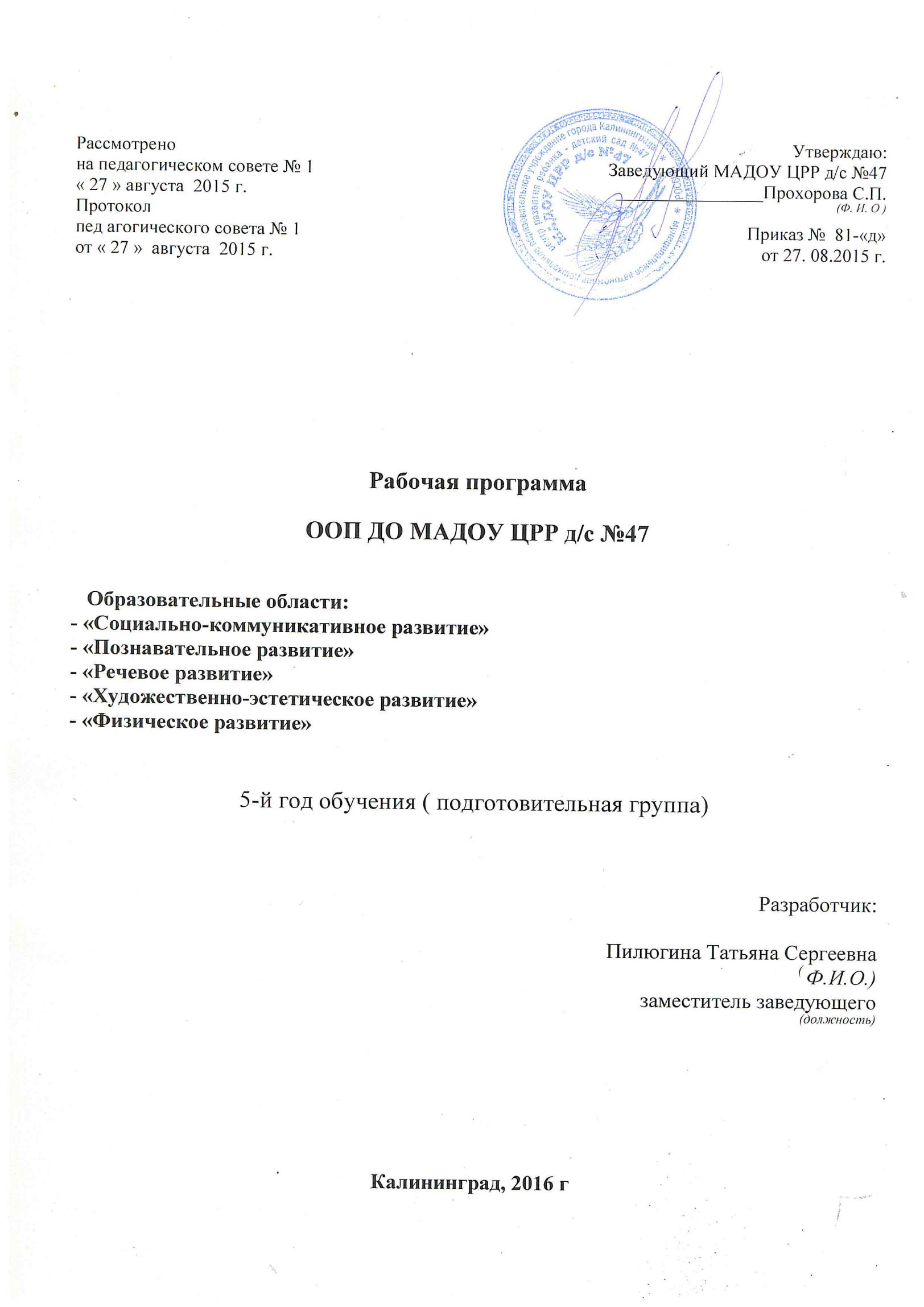 Содержание рабочей программы:Пояснительная запискаПланируемые результаты освоения рабочей программы.Календарно-тематическое планированиеОбразовательная область «Социально-коммуникативное развитие»Образовательная область «Познавательное развитие»Образовательная область «Речевое развитие»Образовательная область «Художественно-эстетическое развитие»Образовательная область «Физическое развитие»Материально-техническое обеспечение рабочей программы.Пояснительная записка.Цель Рабочей программы:  формирование основ базовой культуры личности, всестороннее развитие психических и физических качеств в соответствии с возрастными и индивидуальными особенностями, подготовка к жизни в современном обществе, к обучению в школе, обеспечение безопасности жизнедеятельности дошкольника.Особое внимание уделяется развитию личности ребенка, сохранению и укреплению здоровья детей, а также воспитанию у дошкольников таких качеств, как: патриотизм; активная жизненная позиция; творческий подход в решении различных жизненных ситуаций; уважение к традиционным ценностям.Эти цели реализуются в процессе разнообразных видов детской деятельности: игровой, коммуникативной, трудовой, познавательно-исследовательской, продуктивной, музыкально-художественной, чтения. Приоритетные задачи реализации Рабочей программы: - забота о здоровье, эмоциональном благополучии и своевременном всестороннем развитии каждого ребенка;- создание в группе атмосферы гуманного и доброжелательного отношения ко всем воспитанникам;- максимальное использование разнообразных видов детской деятельности, их интеграция в целях повышения эффективности воспитательно - образовательного процесса;- творческая организация (креативность) воспитательно-образовательного процесса;- вариативность использования образовательного материала, позволяющая развивать творчество в соответствии с интересами и наклонностями каждого ребенка;- уважительное отношение к результатам детского творчества;- единство подходов к воспитанию детей в условиях дошкольного образовательного учреждения и семьи. Рабочая программа ООП ДО МАДОУ ЦРР д/с №47 представлена в пяти образовательных областях:1. Образовательная область «Социально-коммуникативное развитие». 	Социально-коммуникативное развитие направлено на усвоение норм и ценностей, принятых в обществе, включая моральные и нравственные ценности; развитие общения и взаимодействия ребенка со взрослыми и сверстниками; становление самостоятельности, целенаправленности и саморегуляции собственных действий; развитие социального и эмоционального  интеллекта, эмоциональной отзывчивости, сопереживания, формирование готовности к совместной деятельности со сверстниками, формирование уважительного отношения и чувства принадлежности к своей семье и к сообществу детей и взрослых в дошкольном учреждении; формирование позитивных установок к различным видам труда и творчества; формирование основ безопасного поведения в быту, социуме, природе .  Основные цели и задачи:- Ознакомление с предметным и социальным  окружением:	Продолжать расширять и уточнять представления детей о предметном мире. Обогащать представления о видах транспорт.  Формировать представления о предметах, облегчающих труд людей на производстве; об объектах, создающих комфорт и уют в помещении и на улице. Побуждать детей к пониманию того, что человек изменяет предметы, совершенствует их для себя и других людей, делая жизнь более удобной и комфортной. Расширять представления детей об истории создания предметов. Вызывать чувство восхищения совершенством рукотворных предметов и объектов природы. Формировать понимание того, что не дала человеку природа, он создал себе сам. Способствовать восприятию предметного окружения как творения человеческой мысли. Углублять представления о существенных характеристиках предметов, о свойствах и качествах различных материалов. Рассказывать, что материалы добывают и производят (дерево, металл, ткань) и подводить к пониманию роли взрослого человека. Побуждать применять разнообразные способы обследования предметов (наложение, приложение, сравнение по количеству и т. д.).Продолжать знакомить с библиотеками, музеями. Углублять представления детей о дальнейшем обучении, формировать элементарные знания о специфике школы, колледжа, вуза (по возможности посетить школу, познакомиться с учителями и учениками и т. д.). Расширять осведомленность детей в сферах человеческой деятельности (наука, искусство, производство и сфера услуг, сельское хозяйство), представления об их значимости для жизни ребенка, его семьи, детского сада и общества в целом. Продолжать расширять представления о людях разных профессий. Представлять детям целостный взгляд на человека труда: ответственность, аккуратность, добросовестность, ручная умелость помогают создавать разные материальные и духовные ценности. Расширять представления об элементах экономики (деньги, их история, значение для общества, бюджет семьи, разные уровни обеспеченности людей, необходимость помощи менее обеспеченным людям, благотворительность). Расширять представления о родном крае. Продолжать знакомить с достопримечательностями региона, в котором живут дети. Углублять и уточнять представления о Родине — России. Поощрять интерес детей к событиям, происходящим в стране, воспитывать чувство гордости за ее достижения. Формировать элементарные представления об эволюции Земли (возникновение Земли, эволюция растительного и животного мира), месте человека в природном и социальном мире, происхождении и биологической обоснованности различных рас. Формировать элементарные представления об истории человечества через знакомство с произведениями искусства, игру и продуктивные виды деятельности. Воспитывать уважение к людям разных национальностей и их обычаям. Расширять знания о государственных праздниках. Рассказывать детям о Ю. А. Гагарине и других героях космоса. Углублять знания о Российской армии. Воспитывать уважение к защитникам Отечества, к памяти павших бойцов (возлагать с детьми цветы к обелискам, памятникам и т. д.).- Здоровье/безопасность (раздел представлен парциальной авторской программой «Здоровье и безопасность, авт. И.И.Ворожбит»)Развивать представления детей о здоровье и средствах его укрепления.2. Формировать понятия о функционировании организма.3. Воспитывать мотивацию к здоровому образу жизни, изучать правила заботы о своем организме.4. Воспитывать в детях лучшие человеческие качества, такие как доброта, чуткость, доброжелательность, сострадание, милосердие, любовь к Родине.5. Формировать социальные навыки поведения, воспитывать культуру поведения. 6. Обучать детей основам личной безопасности и умению применять их в реальной жизни. Создание основ любой системы обучения невозможно без опоры на принципы учебного процесса, действующие в любом конкретном предмете. Работа по формированию здорового образа жизни в дошкольном учреждении должна опираться на следующие дидактические принципы: научность, наглядность, активность, доступность, индивидуальность, системность, перспективность, принцип положительного эмоционального фона, региональность.2. Образовательная область «Познавательное развитие»Познавательное развитие предполагает развитие интересов детей, любознательности и познавательной мотивации; формирование познавательных действий, становление сознания; развитие воображения и творческой активности; формирование первичных представлений о себе, других людях, объектах окружающего мира, о свойствах и отношениях объектов окружающего мира (форме, цвете, размере, материале, звучании, ритме, темпе, количестве, числе, части и целом, пространстве и времени, движении и покое, причинах и следствиях и др.), о малой родине и Отечестве, представлений о социокультурных ценностях нашего народа, об отечественных традициях и праздниках, о планете Земля как общем доме людей, об особенностях ее природы, многообразии стран и народов мира».Основные цели и задачи:- Формирование элементарных математических представлений:Количество и счет. Развивать общие представления о множестве: умение формировать множества по заданным основаниям, видеть составные части множества, в которых предметы отличаются определенными признаками. Упражнять в объединении, дополнении множеств, удалении из множества части или отдельных его частей. Устанавливать отношения между отдельными частями множества, а также целым множеством и каждой его частью на основе счета, составления пар предметов или соединения предметов стрелками. Совершенствовать навыки количественного и порядкового счета в пределах 10. Познакомить со счетом в пределах 20 без операций над числами. Знакомить с числами второго десятка. Закреплять понимание отношений между числами натурального ряда, умение увеличивать и уменьшать каждое число на 1 (в пределах 10). Учить называть числа в прямом и обратном порядке (устный счет), последующее и предыдущее число к названному или обозначенному цифрой, определять пропущенное число. Знакомить с составом чисел в пределах 10. Учить раскладывать число на два меньших и составлять из двух меньших большее (в пределах 10, на наглядной основе). Познакомить с монетами достоинством 1, 5, 10 копеек, 1, 2, 5, 10 рублей (различение, набор и размен монет). Учить на наглядной основе составлять и решать простые арифметические задачи на сложение (к большему прибавляется меньшее) и на вычитание. Величина. Учить считать по заданной мере, когда за единицу счета принимается не один, а несколько предметов или часть предмета. Делить предмет на 2–8 и более равных частей путем сгибания предмета, а также используя условную меру; правильно обозначать части целого,устанавливать соотношение целого и части, размера частей; находить части целого и целое по известным частям. Формировать у детей первоначальные измерительные умения. Учить детей измерять объем жидких и сыпучих веществ с помощью условной меры. Дать представления о весе предметов и способах его измерения. Сравнивать вес предметов (тяжелее — легче) путем взвешивания их на ладонях. Познакомить с весами. Форма. Уточнить знание известных геометрических фигур, их эле- ментов (вершины, углы, стороны) и некоторых их свойств. Дать представление о многоугольнике (на примере треугольника и четырехугольника), о прямой линии, отрезке прямой. Учить распознавать фигуры независимо от их пространственного положения, изображать, располагать на плоскости, упорядочивать по размерам, классифицировать, группировать по цвету, форме, размерам. Моделировать геометрические фигуры, составлять тематические композиции из фигур по собственному замыслу. Анализировать форму предметов в целом и отдельных их частей; воссоздавать сложные по форме предметы из отдельных частей по контурным образцам, по описанию, представлению. Ориентировка в пространстве. Учить ориентироваться на ограниченной территории (лист бумаги, учебная доска, страница тетради, книги и т. д.); располагать предметы и их изображения в указанном направлении, отражать в речи их пространственное расположение (вверху, внизу, выше, ниже, слева, справа, левее, правее, в левом верхнем (правом нижнем) углу, перед, за, между, рядом и др.). Познакомить с планом, схемой, маршрутом, картой. Развивать способность к моделированию пространственных отношений между объектами в виде рисунка, плана, схемы. Учить «читать» простейшую графическую информацию, обозначающую пространственные отношения объектов и направление их движения в пространстве: слева направо, справа налево, снизу вверх, сверху вниз; самостоятельно передвигаться в пространстве, ориентируясь на условные обозначения (знаки и символы). Ориентировка во времени. Дать детям элементарные представления о времени: его текучести, периодичности, необратимости, последовательности всех дней недели, месяцев, времен года. Определения не даются. Учить пользоваться в речи понятиями: «сначала», «потом», «до», «после», «раньше», «позже», «в одно и то же время». Развивать «чувство времени», умение беречь время, регулировать свою деятельность в соответствии со временем; различать длительность отдельных временных интервалов (1 минута, 10 минут, 1 час). Учить определять время по часам с точностью до 1 часа.- Ознакомление с миром природы:Расширять и уточнять представления детей о деревьях, кустарниках, травянистых растениях; растениях луга, сада, леса. Конкретизировать представления детей об условиях жизни комнатных растений. Знакомить со способами их вегетативного размножения (черенками, листьями, усами). Продолжать учить детей устанавливать связи между состоянием растения и условиями окружающей среды. Расширять представления о лекарственных растениях.  Расширять и систематизировать знания о домашних, зимующих и перелетных птицах; домашних животных и обитателях уголка природы. Дать детям более полные представления о диких животных и особенностях их приспособления к окружающей среде. Расширять знания детей о млекопитающих, земноводных и пресмыкающихся. Расширять представления о насекомых. Знакомить с особенностями их жизни. Знакомить с некоторыми формами защиты земноводных и пресмыкающихся от врагов. Учить различать по внешнему виду и правильно называть бабочек  и жуков. Учить сравнивать насекомых по способу передвижения (летают, прыгают, ползают). Развивать интерес к родному краю. Воспитывать уважение к труду сельских жителей (земледельцев, механизаторов, лесничих и др.). Учить обобщать и систематизировать представления о временах года. Оформлять альбомы о временах года: подбирать картинки, фотографии, детские рисунки и рассказы.Образовательная область «Речевое развитие»Речевое развитие включает владение речью как средством общения и культуры; обогащение активного словаря; развитие связной, грамматически правильной диалогической и монологической речи; развитие речевого творчества; развитие звуковой и интонационной культуры речи, фонематического слуха; знакомство с книжной культурой, детской литературой, понимание на слух текстов различных жанров детской литературы; формирование звуковой аналитико-синтетической активности как предпосылки обучения грамоте» . Основные цели и задачи:-  Развитие речи:Развивающая речевая среда. Приучать детей — будущих школьников — проявлять инициативу с целью получения новых знаний. Совершенствовать речь как средство общения. Опираясь на опыт детей и учитывая их предпочтения, подбирать наглядные материалы для самостоятельного восприятия с последующим обсуждением с воспитателем и сверстниками. Уточнять высказывания детей, помогать им более точно характеризовать объект, ситуацию; учить высказывать предположения и делать простейшие выводы, излагать свои мысли понятно для окружающих. Продолжать формировать умение отстаивать свою точку зрения. Помогать осваивать формы речевого этикета. Продолжать содержательно, эмоционально рассказывать детям об интересных фактах и событиях. Приучать детей к самостоятельности суждений. Формирование словаря. Продолжать работу по обогащению бытового, природоведческого, обществоведческого словаря детей. Побуждать детей интересоваться смыслом слова. Совершенствовать умение использовать разные части речи в точном соответствии с их значением и целью высказывания. Помогать детям осваивать выразительные средства языка. Звуковая культура речи. Совершенствовать умение различать на слух и в произношении все звуки родного языка. Отрабатывать дикцию: учить детей внятно и отчетливо произносить слова и словосочетания с естественными интонациями. Совершенствовать фонематический слух: учить называть слова с определенным звуком, находить слова с этим звуком в предложении, определять место звука в слове. Отрабатывать интонационную выразительность речи. Грамматический строй речи. Продолжать упражнять детей в согласовании слов в предложении. Совершенствовать умение образовывать (по образцу) однокоренные слова, существительные с суффиксами, глаголы с приставками, прилагательные в сравнительной и превосходной степени. Помогать правильно строить сложноподчиненные предложения, ис- пользовать языковые средства для соединения их частей (чтобы, когда, потому что, если, если бы и т. д.). Связная речь. Продолжать совершенствовать диалогическую и моно- логическую формы речи. Формировать умение вести диалог между воспитателем и ребенком, между детьми; учить быть доброжелательными и корректными собеседниками, воспитывать культуру речевого общения. Продолжать учить содержательно и выразительно пересказывать лите- ратурные тексты, драматизировать их. Учить составлять слова из слогов (устно). Учить выделять последовательность звуков в простых словах.- Обучение грамоте Основная задача обучения грамоте в подготовительной группе – формирование у детей общей ориентировки в звуковой системе языка, обучение их звуковому анализу слова. Под звуковым анализом слова понимается определение порядка следования звуков в слове, установление различительной роли звука, основных качественных характеристик звука.Основные направления:- гласные звуки;- согласные звуки;- ударный слог и ударный гласный звук;- словесные игры.Так же в подготовительной группе решаются следующие задачи: дети учатся анализу и синтезу предложений разной конструкции, знакомятся со всеми буквами русского алфавита, усваивают некоторые правила русской орфографии, выкладывают слова и предложения из букв разрезной азбуки с применением правил орфографии, овладевают слоговым и слитным способами чтения.4.Образовательная область «Художественно-эстетическое развитие»Художественно-эстетическое развитие предполагает развитие предпосылок ценностно-смыслового восприятия и понимания произведений искусства (словесного, музыкального, изобразительного), мира природы; становление эстетического отношения к окружающему миру; формирование элементарных представлений о видах искусства; восприятие музыки, художественной литературы, фольклора; стимулирование сопереживания персонажам художественных произведений; реализацию самостоятельной творческой деятельности детей (изобразительной, музыкальной ) . - Основные цели и задачи:- Изобразительная деятельность ( рисование, лепка, аппликация):Формировать у детей устойчивый интерес к изобразительной деятельности. Обогащать сенсорный опыт, включать в процесс ознакомления с предметами движения рук по предмету. Продолжать развивать образное эстетическое восприятие, образные представления, формировать эстетические суждения; учить аргументированно и развернуто оценивать изображения, созданные как самим ребенком, так и его сверстниками, обращая внимание на обязательность доброжелательного и уважительного отношения к работам товарищей. Формировать эстетическое отношение к предметам и явлениям окружающего мира, произведениям искусства, к художественно-творческой деятельности. Воспитывать самостоятельность; учить активно и творчески применять ранее усвоенные способы изображения в рисовании, лепке и аппликации, используя выразительные средства. Продолжать развивать коллективное творчество. Воспитывать стремление действовать согласованно, договариваться о том, кто какую часть работы будет выполнять, как отдельные изображения будут объединяться в общую картину. Формировать умение замечать недостатки своих работ и исправлять их; вносить дополнения для достижения большей выразительности созда- ваемого образа. Предметное рисование. Совершенствовать умение изображать предметы по памяти и с натуры; развивать наблюдательность, способность замечать характерные особенности предметов и передавать их средствами рисунка (форма, пропорции, расположение на листе бумаги). Совершенствовать технику изображения. Продолжать развивать свободу и одновременно точность движений руки под контролем зрения, их плавность, ритмичность. Расширять набор материалов, которые дети могут использовать в рисовании (гуашь, акварель, сухая и жирная пастель, сангина, угольный карандаш, гелевая ручка и др.). Предлагать соединять в одном рисунке разные материалы для создания выразительного образа. Учить новым способам работы с уже знакомыми материалами ; разным способам создания фона для изображаемой картины: при рисовании акварелью и гуашью — до создания основного изображения; при рисовании пастелью и цветными карандашами фон может быть подготовлен как в начале, так и по завершении основного изображения. Продолжать формировать умение свободно владеть карандашом при выполнении линейного рисунка, учить плавным поворотам руки при рисовании округлых линий, завитков в разном направлении (от веточки и от конца завитка к веточке, вертикально и горизонтально), учить осуществлять движение всей рукой при рисовании длинных линий, крупных форм, одними пальцами — при рисовании небольших форм и мелких деталей, коротких линий, штрихов, травки (хохлома), оживок (городец) и др. Декоративное рисование.             Продолжать развивать декоративное творчество детей; умение создавать узоры по мотивам народных росписей, уже знакомых детям и новых (городецкая, гжельская, хохломская, жостовская, мезенская роспись и др.). Учить детей выделять и передавать цветовую гамму народного декоративного искусства определенного вида. Закреплять умение создавать композиции на листах бумаги разной формы, силуэтах предметов и игрушек; расписывать вылепленные детьми игрушки. Закреплять умение при составлении декоративной композиции на основе того или иного вида народного искусства использовать xapaктерные для него элементы узора и цветовую гамму. Лепка. Развивать творчество детей; учить свободно использовать для создания образов предметов, объектов природы, сказочных персонажей разнообразные приемы, усвоенные ранее; продолжать учить передавать форму основной части и других частей, их пропорции, позу, характерные особенности изображаемых объектов; обрабатывать поверхность формы движениями пальцев и стекой. Продолжать формировать умение передавать характерные движения человека и животных, создавать выразительные образы . Учить детей создавать скульптурные группы из двух-трех фигур, развивать чувство композиции, умение передавать пропорции предметов, их соотношение по величине, выразительность поз, движений, деталей.  Декоративная лепка. Продолжать развивать навыки декоративной лепки; учить использовать разные способы лепки (налеп, углубленный рельеф), применять стеку. Учить при лепке из глины расписывать пласти- ну, создавать узор стекой; создавать из глины, разноцветного пластилина предметные и сюжетные, индивидуальные и коллективные композиции. Аппликация. Продолжать учить создавать предметные и сюжетные изображения с натуры и по представлению: развивать чувство композиции (учить красиво располагать фигуры на листе бумаги формата, соответс- твующего пропорциям изображаемых предметов). Развивать умение составлять узоры и декоративные композиции из геометрических и растительных элементов на листах бумаги разной формы; изображать птиц, животных по замыслу детей и по мотивам народного искусства. Закреплять приемы вырезания симметричных предметов из бумаги, сложенной вдвое; несколько предметов или их частей из бумаги, сложенной гармошкой. При создании образов поощрять применение разных приемов вырезания, обрывания бумаги, наклеивания изображений (намазывая их клеем полностью или частично, создавая иллюзию передачи объема); учить мозаичному способу изображения с предварительным легким обозначением карандашом формы частей и деталей картинки. Продолжать развивать чувство цвета, колорита, композиции. Поощрять проявления творчества. Прикладное творчество: работа с бумагой и картоном. Закреплять умение складывать бумагу прямоугольной, квадратной, круглой формы в разных направлениях (пилотка); использовать разную по фактуре бумагу, делать разметку с помощью шаблона; создавать игрушки-забавы. Формировать умение создавать предметы из полосок цветной бумаги , подбирать цвета и их оттенки при изготолении игрушек, сувениров, деталей костюмов и украшений к праздникам. Формировать умение использовать образец. Совершенствовать умение детей создавать объемные игрушки в технике оригами. Прикладное творчество: работа с тканью. Формировать умение вдевать нитку в иголку, завязывать узелок; пришивать пуговицу, вешалку; шить простейшие изделия (мешочек для семян, фартучек для кукол, игольница) швом «вперед иголку». Закреплять умение делать аппликацию, используя кусочки ткани разнообразной фактуры (шелк для бабочки, байка для зайчика и т. д.), наносить контур с помощью мелка и вырезать в соответствии с задуманным сюжетом. Прикладное творчество: работа с природным материалом. Закреплять умение создавать фигуры людей, животных, птиц из желудей, шишек, косточек, травы, веток, корней и других материалов, передавать выразительность образа, создавать общие композиции. Развивать фантазию, воображение. Закреплять умение детей аккуратно и экономно использовать материалы.- Конструктивно-модельная деятельность (Раздел представлен парциальной программой «Развитие» Л.В.Венгер, раздел – «Конструирование»)Организация деятельности детей с объемными деревянными строительными деталями простой геометрической формы.Цель: развитие общих познавательных и творческих способностей, позволяющих успешно ориентироваться в в условиях выполняемой деятельности.Задачи:- создание условий для развития у детей действий соотнесения эталонных образцов формы, пропорций, пространственных отношений с реальными предметами для выделения в них этих свойств;- организация действий замещения и моделирования;- организация условий для творческого построения детьми символических конструкций- применение в конструировании речевых средств (формулирование, обозначение понятий);- расширение знаний и представлений детей о предметном мире, ознакомление со свойствами строительного материала и правилами его использования при сооружении построек;- формирование навыков практического конструирования и графического изображения предметов в виде простейших схематических рисунков.- Музыкальная деятельность:Продолжать приобщать детей к музыкальной культуре, воспитывать художественный вкус. Продолжать обогащать музыкальные впечатления детей, вызывать яркий эмоциональный отклик при восприятии музыки разного характера. Совершенствовать звуковысотный, ритмический, тембровый и динамический слух. Способствовать дальнейшему формированию певческого голоса, развитию навыков движения под музыку. Обучать игре на детских музыкальных инструментах. Знакомить с элементарными музыкальными понятиями. Слушание. Продолжать развивать навыки восприятия звуков по высоте в пределах квинты — терции; обогащать впечатления детей и формировать музыкальный вкус, развивать музыкальную память. Способст вовать развитию мышления, фантазии, памяти, слуха. Знакомить с элементарными музыкальными понятиями (темп, ритм); жанрами (опера, концерт, симфонический концерт), творчеством композиторов и музыкантов. Познакомить детей с мелодией Государственного гимна Российской Федерации. Пение. Совершенствовать певческий голос и вокально-слуховую координацию. Закреплять практические навыки выразительного исполнения песен в пределах от до первой октавы до ре второй октавы; учить брать дыхание и удерживать его до конца фразы; обращать внимание на артикуляцию (дикцию). Закреплять умение петь самостоятельно, индивидуально и коллективно, с музыкальным сопровождением и без него. Песенное творчество. Учить самостоятельно придумывать мелодии, используя в качестве образца русские народные песни; самостоятельно ипровизировать мелодии на заданную тему по образцу и без него, используя для этого знакомые песни, музыкальные пьесы и танцы. Музыкально-ритмические движения. Способствовать дальнейшему развитию навыков танцевальных движений, умения выразительно и ритмично двигаться в соответствии с разнообразным характером музыки, передавая в танце эмоционально-образное содержание. Знакомить с национальными плясками (русские, белорусские, украинские и т. д.). Развивать танцевально-игровое творчество; формировать навыки художественного исполнения различных образов при инсценировании песен, театральных постановок. Музыкально-игровое и танцевальное творчество. Способствовать развитию творческой активности детей в доступных видах музыкальной исполнительской деятельности (игра в оркестре, пение, танцевальные движения и т. п.). Учить импровизировать под музыку соответствующего характера (лыж- ник, конькобежец, наездник, рыбак; лукавый котик и сердитый козлик и т. п.). Учить придумывать движения, отражающие содержание песни; выразительно действовать с воображаемыми предметами. Учить самостоятельно искать способ передачи в движениях музыкальных образов. Формировать музыкальные способности; содействовать проявлению активности и самостоятельности. Игра на детских музыкальных инструментах. Знакомить с музыкальными произведениями в исполнении различных инструментов и в оркестровой обработке. Учить играть на металлофоне, свирели, ударных и электронных музыкальных инструментах, русских народных музыкальных инструментах: трещотках, погремушках, треугольниках; исполнять музыкальные произведения в оркестре и в ансамбле.5. Образовательная область «Физическое развитие»Физическое развитие включает приобретение опыта в следующих видах деятельности детей: двигательной, в том числе связанной с выполнением упражнений, направленных на развитие таких физических качеств, как координация и гибкость; способствующих правильному формированию опорно-двигательной системы организма, развитию равновесия, координации движения, крупной и мелкой моторики обеих рук, а также с правильным, не наносящим ущерба организму, выполнением основных движений (ходьба, бег, мягкие прыжки, повороты в обе стороны), формирование начальных представлений о некоторых видах спорта, овладение подвижными играми с правилами; становление целенаправленности и саморегуляции в двигательной сфере; становление ценностей здорового образа жизни, овладение его элементарными нормами и правилами (в питании, двигательном режиме, закаливании, при формировании полезных привычек и др.) . Основные цели и задачи:- Физическая культура:Формировать потребность в ежедневной двигательной деятельности. Воспитывать умение сохранять правильную осанку в различных видах деятельности. Совершенствовать технику ocновных движений, добиваясь естественности, легкости, точности, выразительности их выполнения. Закреплять умение соблюдать заданный темп в ходьбе и беге. Учить сочетать разбег с отталкиванием в прыжках на мягкое покрытие, в длину и высоту с разбега. Добиваться активного движения кисти руки при броске. Учить перелезать с пролета на пролет гимнастической стенки по диагонали. Учить быстро перестраиваться на месте и во время движения, равняться в колонне, шеренге, кругу; выполнять упражнения ритмично, в указанном воспитателем темпе. Развивать психофизические качества: силу, быстроту, выносливость, ловкость, гибкость. Продолжать упражнять детей в статическом и динамическом равновесии, развивать координацию движений и ориентировку в пространстве. Закреплять навыки выполнения спортивных упражнений. Учить самостоятельно следить за состоянием физкультурного инвентаря, спортивной формы, активно участвовать в уходе за ними. Обеспечивать разностороннее развитие личности ребенка: воспитывать выдержку, настойчивость, решительность, смелость, организованность, инициативность, самостоятельность, творчество, фантазию. Продолжать учить детей самостоятельно организовывать подвижные игры, придумывать собственные игры, варианты игр, комбинировать движения. Поддерживать интерес к физической культуре и спорту, отдельным достижениям в области спорта. Подвижные игры. Учить детей использовать разнообразные подвижные игры (в том числе игры с элементами соревнования), способствующие развитию психофизических качеств (ловкость, сила, быстрота, выносливость, гибкость), координации движений, умения ориентироваться в пространстве; самостоятельно организовывать знакомые подвижные игры со сверстниками, справедливо оценивать свои результаты и результаты товарищей. Учить придумывать варианты игр, комбинировать движения, проявляя творческие способности. Развивать интерес к спортивным играм и упражнениям (городки, бадминтон, баскетбол, настольный теннис, хоккей, футбол)Планируемые результаты • Ребенок овладевает основными культурными средствами, способами деятельности, проявляет инициативу и самостоятельность в разных видах деятельности — игре, общении, познавательно-исследовательской деятельности, способен выбирать себе род занятий, участников по совместной деятельности. • Ребенок обладает установкой положительного отношения к миру, к разным видам труда, другим людям и самому себе; • Способен договариваться, учитывать интересы и чувства других, сопереживать неудачам и радоваться успехам других, адекватно проявляет свои чувства, в том числе чувство веры в себя, старается разрешать  конфликты. Умеет выражать и отстаивать свою позицию по разным вопросам.• Понимает, что все люди равны вне зависимости от их социального происхождения, этнической принадлежности, религиозных и других верований, их физических и психических особенностей.• Проявляет эмпатию по отношению к другим людям, готовность прийти на помощь тем, кто в этом нуждается.• Проявляет умение слышать других и стремление быть понятым другими. • Ребенок обладает развитым воображением, которое реализуется в разных видах деятельности, и прежде всего в игре; владеет разными формами и видами игры, различает условную и реальную ситуации; умеет подчиняться разным правилам и социальным нормам. • Ребенок достаточно хорошо владеет устной речью, может выражать свои мысли и желания, использовать речь для выражения своих мыслей, чувств и желаний, построения речевого высказывания в ситуации общения, выделять звуки в словах, у ребенка складываются предпосылки грамотности.• У ребенка развита крупная и мелкая моторика; он подвижен, вынослив, владеет основными движениями, может контролировать свои движения и управлять ими.• Ребенок способен к волевым усилиям, может следовать социальным нормам поведения и правилам в разных видах деятельности, во взаимоотношениях со взрослыми и сверстниками, может соблюдать правила безопасного поведения и навыки личной гигиены. • Проявляет ответственность за начатое дело.• Ребенок проявляет любознательность, задает вопросы взрослым и сверстникам, интересуется причинно-следственными связями, пытается самостоятельно придумывать объяснения явлениям природы и поступкам людей; склонен наблюдать, экспериментировать. Обладает начальными знаниями о себе, о природном и социальном мире, в котором он живет;• Открыт новому, то есть проявляет желание узнавать новое;• Проявляет уважение к жизни (в различных ее формах) и заботу об окружающей среде. • Эмоционально отзывается на красоту окружающего мира, произведения народного и профессионального искусства (музыку, танцы, театральную деятельность, изобразительную деятельность и т. д.).• Проявляет патриотические чувства, ощущает гордость за свою страну, ее достижения, имеет представление о ее географическом разнообразии, многонациональности, важнейших исторических событиях.• Имеет первичные представления о себе, семье, традиционных семейных ценностях, включая традиционные гендерные ориентации, проявляет уважение к своему и противоположному полу.• Соблюдает элементарные общепринятые нормы, имеет первичные ценностные представления о том, «что такое хорошо и что такое плохо», стремится поступать хорошо; проявляет уважение к старшим и заботу о младших.• Имеет начальные представления о здоровом образе жизни. Воспринимает здоровый образ жизни как ценность.Календарно-тематическое планирование3.1.Социально-коммуникативное развитие.Вид деятельности «Ознакомление с предметным и социальным окружением»Периодичность – 1 раз в 2 недели.Вид деятельности «Здоровье/безопасность»Периодичность – 1 раз в  неделю.Познавательное развитиеВид деятельности «Ознакомление с миром природы»Периодичность – 1 раз в 2 недели.Вид деятельности «Формирование элементарных математических представлений»Периодичность – 2 раза в  неделю.3.3. Речевое развитиеВид деятельности «Развитие речи»Периодичность – 1 раз в  неделю.Вид деятельности «Обучение грамоте» Периодичность – 1 раз в  неделю.3.4.Художественно-эстетическое развитиеВид деятельности «Изобразительная деятельность (рисование /лепка/аппликация) »Периодичность – 2 раза в  неделю.Вид деятельности « Конструктивно-модельная деятельность»Периодичность – 1 раз в  неделю.Вид деятельности « Музыкальная деятельность»Периодичность – 2 раза в  неделю.3.5. Образовательная область Физическое развитиеВид деятельности «Физическая культура»Периодичность – 3 раза в  неделю.4. Материально-техническое обеспечение рабочей программы. Учебно-методический комплект к рабочей программе по программе «От рождения до школы» :№п/пМесяц/неделяТемаПрограммное содержание1СентябрьЗанятие 1.Предметы- помощникиФормировать представления детей о предметах, облегчающих труд человека в быту; их назначении. Обратить внимание на то, что они служат человеку и он должен бережно к ним относиться; закреплять представления2Сентябрь Занятие 2.Дружная семьяПродолжать формировать интерес к семье, членам семьи. Побуждать детей называть имя, отчество, фамилию членов семьи; рассказывать о членах семьи, о том, что они любят делать дома, чем заняты на работе. Воспитывать чуткое отношение к самым близким людям — членам семьи3ОктябрьЗанятие 3.Удивительные предметыПобуждать детей выделять особенности предметов (размер, форма, цвет, материал, части, функции, назначение). Совершенствовать умение описывать предметы по их признакам4ОктябрьЗанятие 4.Как хорошо у нас в садуУглублять знания о сверстниках, закреплять правила доброжелательного отношения к ним (поделись игрушкой, разговаривай вежливо, приветливо, если кому-то из ребят грустно, поговори с ним, поиграй), к детскому саду5НоябрьЗанятие 5.Путешествие в прошлое книгиПознакомить детей с историей создания и изготовления книги; показать, как книга преобразовывалась под влиянием творчества человека; вызвать интерес к творческой деятельности человека; воспитывать бережное отношение к книгам.6НоябрьЗанятие 6.ШколаПознакомить детей с профессией учителя, со школой. Показать общественную значимость труда школьного учителя (дает знания по русскому языку, математике и многим другим предметам, воспитывает). Познакомить с деловыми и личностными качествами учителя (умный, добрый, справедливый, внимательный, любит детей, много знает и свои знания передает ученикам). Воспитывать чувство признательности, уважения к труду учителя, интерес к школе.7ДекабрьЗанятие 7.На выставке кожаных изделийДать детям понятие о коже как о материале, из которого человек делает разнообразные вещи; познакомить с видами кожи, показать связь качества кожи с назначением вещи. Активизировать познавательную деятельность; вызвать интерес к старинным и современным предметам рукотворного мира.8ДекабрьЗанятие 8.Путешествие в типографиюЗакреплять умение детей узнавать предметы из стекла и керамики, отличать их друг от друга, устанавливать причинно-следственные связи между назначением, строением и материалом предмета.9ЯнварьЗанятие 9.Две вазыЗнакомить детей со свойствами и качествами металла. Учить находить металлические предметы в ближайшем окружении10ЯнварьЗанятие 10.БиблиотекаДать детям представление о библиотеке, о правилах, которые приняты для читателей, посещающих библиотеку. Воспитывать бережное отношение к книгам.11ФевральЗанятие 11.В мире материалов (викторина)Закреплять знания детей о различных материалах. Воспитывать бережное отношение к вещам, умение выслушивать товарищей.12ФевральЗанятие 12.Защитники РодиныПродолжать расширять представления детей о Российской армии. Рассказывать о трудной, но почетной обязанности защищать Родину, охранять ее спокойствие и безопасность13МартЗанятие 13.ЗнатокиЗакреплять представления о богатстве рукотворного мира; расширять знания о предметах, удовлетворяющих эстетические и интеллектуальные потребности человека; развивать интерес к познанию окружающего мира.14МартЗанятие 14.Мое Отечество — РоссияФормировать у детей интерес к получению знаний о России; воспитывать чувство принадлежности к определенной культуре, уважение к культурам других народов; умение рассказывать об истории и культуре своего народа.15АпрельЗанятие 15.Путешествие в прошлое счетных устройствПознакомить детей с историей счетных устройств, с процессом их преобразования человеком; развивать ретроспективный взгляд на предметы рукотворного мира; активизировать познавательную деятельность.16АпрельЗанятие 16.КосмосРасширять представление детей о космосе; подводить к пониманию того, что освоение космоса — ключ к решению многих проблем на Земле; рассказать детям о Ю. Гагарине и других героях космоса.17МайЗанятие 17.Путешествие в прошлое светофораПознакомить детей с историей светофора, с процессом преобразования этого устройства человеком. Развивать ретроспективный взгляд на предметы рукотворного мира; активизировать познавательную деятельность.18МайЗанятие  .К дедушке на фермуПознакомить детей с новой профессией — фермер. Дать представление о трудовых действиях и результатах труда фермера. Подвести к пониманию целостного облика человека-труженика в фермерском хозяйстве: тяжелый труд, любовь ко всему живому, забота о людях. Воспитывать чувство признательности и уважения к работникам сельского хозяйства.Всегозанятий №п/пМесяц/неделяТемаПрограммное содержание1СентябрьЗанятие  1. «Кто такой здоровый человек»Научить детей определять, что именно вредит здоровью человека, а что полезно.Объяснить, что необходимо с ранних лет заботиться о своем здоровье.Воспитывать любовь к спорту и стремление к здоровому образу жизни.2СентябрьЗанятие  2. «Костная система»Познакомить детей с тем, как устроено тело человека, его организм. Используя иллюстрированный материал в доступной форме рассказать об анатомии и физиологии, основных системах и органах человека.Формировать умение чутко прислушиваться к своему организму, чтобы помогать ему ритмично работать, вовремя реагировать на сигналы и сбои в работе систем.  3СентябрьЗанятие  3. «Нервная система»Познакомить детей с тем, как устроено тело человека, его организм. Используя иллюстрированный материал в доступной форме рассказать об анатомии и физиологии, основных системах и органах человека.Формировать умение чутко прислушиваться к своему организму, чтобы помогать ему ритмично работать, вовремя реагировать на сигналы и сбои в работе систем.  4СентябрьЗанятие  4. «Дыхательная система»Познакомить детей с тем, как устроено тело человека, его организм. Используя иллюстрированный материал в доступной форме рассказать об анатомии и физиологии, основных системах и органах человека.Формировать умение чутко прислушиваться к своему организму, чтобы помогать ему ритмично работать, вовремя реагировать на сигналы и сбои в работе систем.  5ОктябрьЗанятие 5. «Мышечная система»Познакомить детей с тем, как устроено тело человека, его организм. Используя иллюстрированный материал в доступной форме рассказать об анатомии и физиологии, основных системах и органах человека.Формировать умение чутко прислушиваться к своему организму, чтобы помогать ему ритмично работать, вовремя реагировать на сигналы и сбои в работе систем.  6ОктябрьЗанятие  6. «Пищеварительная система»Познакомить детей с тем, как устроено тело человека, его организм. Используя иллюстрированный материал в доступной форме рассказать об анатомии и физиологии, основных системах и органах человека.Формировать умение чутко прислушиваться к своему организму, чтобы помогать ему ритмично работать, вовремя реагировать на сигналы и сбои в работе систем.  7ОктябрьЗанятие  7.ИтоговоеОбобщить и закрепить знания по физическому аспекту.Выполнить задание по индивидуальным картам.8ОктябрьЗанятие  8. «Как различать добро и зло»Объяснить детям, что человек должен созидать, создавать, творить, а не разрушать; отказываться от плохого, недоброго, разрушительного.9НоябрьЗанятие  9. «Какие мы разные»Используя иллюстрированный материал показать детям, какие люди разные по национальности, по внешним признакам, по образу жизни.Воспитывать уважение к любой национальности.10НоябрьЗанятие  10. «Наши привычки»Объяснить детям, что и у детей, и у взрослых есть привычки – вредные и полезные; нужно избавляться от вредных привычек и приобретать полезные.Формировать осознанное понимание, что вредные привычки влияют на здоровье.11НоябрьЗанятие  11.ИтоговоеОбобщить и закрепить знания по социальному аспекту.Выполнить задание по индивидуальным картам.12НоябрьЗанятие  12. «Хорошие поступки»Объяснить  детям, что добрые поступки делают человека красивым; человек красив не одеждой и украшениями, а своей душой и поступками, человек, совершающий добрые дела, становится по-настоящему красив.13ДекабрьЗанятие  13. «Плохие поступки»Научить детей различать плохие и хорошие поступки, стараться поступать правильно.Объяснить, что окружающие оценивают поступки и формируют сове отношение к человеку. 14ДекабрьЗанятие  14. «Наши семейные праздники»Рассказать детям, что традиционно на Руси отмечали праздники и в каждой семье свои праздники и традиции.Воспитывать уважительное отношение к семейным традициям.15ДекабрьЗанятие  15. «Я живу в России»Рассказать детям об историческом прошлом России, что русская земля вырастила множество знаменитых людей, что в стране много исторических и культурных памятников.Воспитывать любовь к Родине и уважение к истории России.16ДекабрьЗанятие  16.ИтоговоеОбобщить и закрепить знания по духовно-нравственному аспекту.Выполнить задание по индивидуальным картам.17ЯнварьЗанятие  17. «Управляй своими эмоциями»Закрепить понятие «эмоции».Научить осознанно воспринимать свои чувства, желания, выражать их понятным другим людям образом.Научить управлять своими эмоциями, особенно негативными.18ЯнварьЗанятие  18. «Милосердие и сочувствие»Объяснить понятия «милосердие» и «сочувствие».Учить детей быть восприимчивыми к чувствам, желаниям и мнениям других людей; проявлять особое внимание не только к людям, но и к животным.19ЯнварьЗанятие 19. «Поощрения и наказания»Объяснить детям, что любые поступки оцениваются взрослыми и оказывают влияние на окружающих и на их отношения.Формировать чувство ответственности за свои поступки.20ЯнварьЗанятие  20.ИтоговоеОбобщить и закрепить знания по психическому аспекту.Выполнить задание по индивидуальным картам.21ФевральЗанятие  21. «Ребенок дома»Научить детей правилам поведения дома, учить правильно себя вести в экстремальных ситуациях.Объяснить детям, что именно в помещении представляет для ребенка особую опасность.22ФевральЗанятие  22. «Ребенок на улице»Закрепить правила поведения на улице, помнить, что много опасных ситуаций, которых можно избежать, если соблюдать осторожность.Объяснить детям, что когда они находятся на улице без взрослых, то сами несут ответственность за свою безопасность.23ФевральЗанятие  23. «Ребенок и другие люди»Научить детей понимать, что именно может быть опасным в общении с другими людьми. Объяснить, что взрослые могут быть опасны и приятная внешность человека не всегда совпадает с добрыми намерениями.Закрепить правила поведения с незнакомыми людьми. 24ФевральЗанятие 24 . «Пожарные ситуации»Помочь детям запомнить основную группу пожароопасных предметов.Научить детей избегать опасные ситуации, помня о правилах поведения при пожаре.25МартЗанятие  25. «Правила дорожного движения»Закрепить правила дорожного движения при помощи игровых ситуаций и иллюстрированного материала.Объяснить важность соблюдения правил дорожного движения для безопасности жизни.26МартЗанятие  26. «Ребенок и природа»Познакомить детей с проблемами загрязнения окружающей природы. Объяснить понятие «Земля – наш дом, а человек часть природы».Воспитывать бережное отношение к окружающей природе.Донести до ребенка, что не следует забывать об опасностях, связанных с некоторыми растениями и животными.27МартЗанятие  27. «Ребенок и животное»Воспитывать любовь к животным и осторожное отношение к ним. Объяснить правила поведения с домашними животными и особенно с бездомными.28МартЗанятие  28. «Правила поведения на воде зимой и летом»Объяснить правила поведения на воде зимой и летом.Рассмотреть и обсудить разные опасные ситуации и способы их предотвращения.Формировать понятие, что соблюдение правил безопасности  сохраняет жизнь и здоровье человека.29АпрельЗанятие  29. «Оказание первой помощи»Познакомить детей с правилами поведения при травмах и оказания первой самостоятельной помощи.Объяснить, что в любых ситуациях после оказания первой помощи необходимо обратиться к врачу.30АпрельЗанятие  30. «Правила поведения в транспорте»Познакомить детей с правилами поведения в личном и общественном транспорте.Обыграть ситуации правильного и неправильного поведения в транспорте и обсудить их вместе с детьми.31АпрельЗанятие 31 . «Правила поведения в детском саду»Научить правилам поведения в детском саду с другими детьми и взрослыми; способам выхода из конфликтных ситуаций, не доводя дело до их силового решения.Организовать различные проблемные ситуации и вместе с детьми пытаться найти правильные решения, иногда выступая в качестве посредника.  32АпрельЗанятие  32. «Опасные предметы»Объяснить детям, что некоторые предметы являются источником потенциальной опасности и делятся на три группы: 1. предметы, которыми запрещено пользоваться; 2. предметы, пользование которыми зависит от возраста ребенка; 3. предметы, которые должны быть недоступны детям.33Май Занятие  33. «Опасные ситуации»Обсудить с детьми возникновение опасных ситуаций, когда они находятся без взрослых и способы их устранения.Формировать чувство опасности в разных ситуациях.  34Май Занятие  34. «Ребенок и лекарства»Обсудить с детьми вопросы профилактики и лечения болезней. Сообщить элементарные сведения о лекарствах: какую пользу они приносят и какую опасность в себе таят.Научить осторожному обращению с лекарствами.Рассказать о пользу витаминов.35Май Занятие  35. «Ребенок и его старшие приятели»Научить детей говорить «нет», если старшие приятели пытаются вовлечь их в опасную ситуацию.Объяснить детям, что необходимо рассказывать  родителям о своих проблемах со старшими приятелями.36Май Занятие  36.ИтоговоеОбобщить и закрепить знания по основам безопасности жизнедеятельности.Выполнить задание по индивидуальным картам.Всегозанятий№п/пМесяц/неделяТемаПрограммное содержание1СентябрьЗанятие 1Сад, огородРасширять представления детей об овощах и фруктах. Закреплять знания о сезонных изменениях в природе. Дать представления о пользе для здоровья человека природных витаминов.2Сентябрь Занятие 2 Экологическая тропа осенью ( на улице)Расширять представления детей об осенних изменениях в природе. Показать объекты экологической тропы в осенний период. Формировать бережное отношение к окружающей природе. Дать элементарные представления о взаимосвязи человека и природы.3ОктябрьЗанятие 3 Берегите животных!Закреплять знания детей омногообразии животного мира. Расширять представления о животных родного края. Воспитывать осознанное бережное отношение к природе.4ОктябрьЗанятие 4 Прогулка по лесуДать детям представления о разнообразии растительного мира. Формировать желание наблюдать и ухаживать за растениями, животными.Систематизировать знания о пользе леса в жизни человека и животных, о правильном поведении в лесу.5НоябрьЗанятие 5 Природа осеньюЗакреплять знания детей о сезонных изменениях в природе. Расширять представления о жизни домашних животных в зимнее время года. Формировать желание заботиться о домашних животных.6НоябрьЗанятие 6 Пернатые друзьяДать детям представления о жизни зимующих, перелетных птиц. Формировать интерес к окружающей природе. Воспитывать заботливое отношение к птицам.Учить отгадывать загадки. Дать представление о значении птиц для окружающей природы.7ДекабрьЗанятие 7 Покормим птицРасширять представление о зимующих птицах родного края. Учить узнавать по внешнему виду и называть птиц. Формировать желание наблюдать за птицами, закреплять знания о повадках птиц.Формировать желание заботиться о птицах, подкармливать, развешивать кормушки.8ДекабрьЗанятие 8 Как животные помогают человекуРасширять представления детей о животных разных стран и континентов. Способствовать формированию знаний о том, как животные могут помогать человеку. Развивать любознательность, познавательную активность.9ЯнварьЗанятие 9 Зимние явления в природеРасширять представления детей о зимних явлениях в природе. Учить наблюдать за объектами природы в зимний период. Дать элементарные понятия о взаимосвязи человека и природы.10ЯнварьЗанятие 10  Экологическая тропа зимой в здании детского садаРасширять представления детей об объектах экологической тропы в здании детского сада. Учить наблюдать за объектами природы в зимний период. Расширять понятия о взаимосвязи человека и природы.11ФевральЗанятие 11 Цветы для мамыРасширять знания о многообразии комнатных растений. Развивать познавательный интерес к природе на примере знакомства с комнатными растениями. Дать элементарные представления о размножении растений вегетативным способом. Учить высаживать рассаду.12ФевральЗанятие 12 Экскурсия в зоопарк Расширять представления детей о многообразии животного мира. Формировать представление о том, что животные делятся на классы – насекомые, рыбы, птицы, звери ( млекопитающие)13МартЗанятие 13 Мир комнатных растенийРасширять представления детей о комнатных растениях: их пользе и строении. Учить различать комнатные растения по внешнему виду.1МарЗанятие 14 Водные ресурсы ЗемлиРасширять представления детей о разнообразии водных ресурсов. О том, как человек может пользоваться водой в жизни. Закреплять знания о водных ресурсах родного края. Формировать бережное отношение к окружающей природе. Учить отгадывать загадки .15АпрельЗанятие 15 Леса и луга нашей РодиныРасширять представления детей о многообразии растительного мира России. Формировать представления о  растениях и животных леса и луга. Расширять представления о взаимосвязи растительного и животного мира. 16АпрельЗанятие 16 Весенняя страдаРасширять представления детей о сезонных изменениях в природе. Показать объекты экологической тропы весной. Формировать бережное отношение к окружающей природе. Дать элементарные представления о взаимосвязи человека и природы.17МайЗанятие 17Природный материал – камни, глина, песок.Закреплять представления о свойствах песка, глины, камня. Развивать интерес к природным материалам. Показать, как человек может использовать песок, глину и камни.18МайЗанятие 18Солнце, воздух и вода – наши верные друзья.Расширять представления детей о сезонных изменениях в природе.Показать влияние природных факторов на здоровье человека.Всего18 занятий№п/пМесяц/неделяТемаПрограммное содержание1СентябрьЗанятие 1. Упражнять в делении множества на части и объединении его частей; совершенствовать умение устанавливать зависимость между множеством и его частью.Закреплять навыки порядкового счета в пределах 10, умение отвечать на вопросы «Сколько?», «Который по счету?», «На котором месте?».Закреплять представления о взаимном расположении предметов в пространстве (в ряду): слева, справа, до, после, между, перед, за, рядом.Закреплять умение последовательно определять и называть дни недели.2Занятие 2. Упражнять в делении множества на части и объединении его частей; совершенствовать умение устанавливать зависимость между множеством и его частью.Закреплять навыки порядкового счета в пределах 10, умение отвечать на вопросы «Сколько?», «Который по счету?», «На котором месте?».Закреплять представления о взаимном расположении предметов в пространстве (в ряду): слева, справа, до, после, между, перед, за, рядом.Закреплять умение последовательно определять и называть дни недели.3СентябрьЗанятие 3.Упражнять в делении множества на части и объединении частей в целую группу; совершенствовать умение устанавливать зависимость между множеством и его частью.Учить считать в прямом и обратном порядке в пределах 5.Закреплять умение делить круг и квадрат на 2 и 4 равные части, сравнивать и называть их.Закреплять умение различать и называть знакомые геометрические фигуры.4Занятие 4.Познакомить с цифрами 1 и 2 и учить обозначать числа цифрами.Упражнять в навыках количественного счета в прямом и обратном порядке в пределах 10.Закреплять умение ориентироваться на листе бумаги, определять стороны и углы листа.Совершенствовать представления о треугольниках и четырехугольниках.5СентябрьЗанятие 5. Познакомить с цифрой 3.Учить называть предыдущее и последующее число для каждого числа натурального ряда в пределах 10.Совершенствовать умение сравнивать 10 предметов (по длине, ширине, высоте), располагать их в возрастающем и убывающем порядке, обозначать результаты сравнения соответствующими словами. Упражнять в умении двигаться в заданном направлении.6Занятие 6. Познакомить с цифрой 4.Закреплять представления о количественном составе числа 5 из единиц. Закреплять умение сравнивать два предмета по величине (длине, ширине) с помощью условной меры, равной одному из сравниваемых предметов. Развивать умение обозначать в речи свое местоположение относительно другого лица.7СентябрьЗанятие 7. Познакомить с количественным составом числа 6 из единиц.Познакомить с цифрой 5.Закреплять умение последовательно называть дни недели.Продолжать формировать умение видеть в окружающих предметах форму знакомых геометрических фигур.8Занятие 8.       Познакомить с количественным составом числа 6 из единиц.Познакомить с цифрой 5.Закреплять умение последовательно называть дни недели.Продолжать формировать умение видеть в окружающих предметах форму знакомых геометрических фигур.9ОктябрьЗанятие 9.Продолжать учить составлять число 6 из единиц.Познакомить с цифрой 6.Уточнить приемы деления круга на 2–4 и 8 равных частей, учить понимать соотношение целого и частей, называть и показывать их (половина, одна вторая, одна четвертая, одна восьмая и т. д.).Развивать умение двигаться в пространстве в соответствии с условными обозначениями.10Занятие 10.Познакомить с составом чисел 7 и 8 из единиц.Познакомить с цифрой 7.Уточнить приемы деления квадрата на 2, 4 и 8 равных частей; учить понимать соотношение целого и частей, называть и показывать их (половина, одна вторая, одна четвертая, одна восьмая и т. д.).Закреплять представления о треугольниках и четырехугольниках.Закреплять умение последовательно определять и называть дни недели.11ОктябрьЗанятие 11.Продолжать учить составлять числа 7 и 8 из единиц.Познакомить с цифрой 8.Закреплять последовательное называние дней недели.Развивать умение составлять тематическую композицию по образцу.12Занятие 12.Познакомить с составом числа 9 из единиц.Познакомить с цифрой 9.Совершенствовать умение называть числа в прямом и обратном порядке от любого числа.Развивать глазомер.Закреплять умение ориентироваться на листе бумаги, определять и называть его стороны и углы.13ОктябрьЗанятие 13.Совершенствовать умение составлять число 9 из единиц.Продолжать знакомство с цифрами от 1 до 9.Развивать понимание независимости результата счета от его направления.Дать представление о весе предметов и сравнении их путем взвешивания на ладонях; учить обозначать результаты сравнения словами тяжелый, легкий, тяжелее, легче.Развивать умение группировать геометрические фигуры по цвету и форме.14Занятие 14.Познакомить с составом числа 10 из единиц.Познакомить с цифрой 0.Продолжать учить находить предыдущее число к названному, последующее число к названному.Уточнить представления о весе предметов и относительности веса при их сравнении.Формировать представления о временных отношениях и учить обозначать их словами: сначала, потом, до, после, раньше, позже.15ОктябрьЗанятие 15.Продолжать учить составлять число 10 из единиц.Познакомить с обозначением числа 10.Закрепить навыки счета в прямом и обратном порядке в пределах 10.Дать представление о многоугольнике на примере треугольника и четырехугольника.Закреплять умение ориентироваться в пространстве с помощью условных обозначений на плане, определять направление движения объектов, отражать в речи их пространственное положение.16Занятие 16. Учить составлять число 3 из двух меньших чисел и раскладывать его на два меньших числа.Продолжать знакомство с цифрами от 1 до 9.Уточнить представления о многоугольнике, развивать умение находить его стороны, углы и вершины.Закреплять представления о временах года и месяцах осени.17НоябрьЗанятие 17.Учить составлять число 4 из двух меньших чисел и раскладывать его на два меньших числа.Закреплять навыки порядкового счета в пределах 10.Развивать умение анализировать форму предметов и их отдельных частей. Совершенствовать представления о весе предметов и умение определять независимо от их внешнего вида одинаково весят предметы или нет.Закреплять умение последовательно определять и называть дни недели.18Занятие 18.Учить составлять число 5 из двух меньших чисел и раскладывать его на два меньших числа.Познакомить с образованием чисел второго десятка в пределах 15.Совершенствовать умение строить сериационный ряд по весу предметов.Закреплять умение ориентироваться на листе бумаги и отражать в речи пространственное расположение предметов словами: вверху, внизу, слева, справа.19НоябрьЗанятие 19.Учить составлять число 6 из двух меньших чисел и раскладывать его на два меньших числа.Продолжать знакомить с образованием чисел второго десятка в пределах 15.Познакомить с измерением величин с помощью условной меры.Развивать умение ориентироваться в пространстве с помощью условных обозначений и схем.20Занятие 20.Учить составлять число 7 из двух меньших чисел и раскладывать его на два меньших числа.Продолжать знакомить с образованием чисел второго десятка в пределах 20.Совершенствовать умение измерять длину предметов с помощью условной меры.Развивать умение ориентироваться на листе бумаги в клетку.21НоябрьЗанятие  21.Учить составлять число 8 из двух меньших чисел и раскладывать его на два меньших числа.Закреплять навыки счета в прямом и обратном порядке в пределах 15.Упражнять в измерении длины предметов с помощью условной меры.Развивать умение ориентироваться на листе бумаги в клетку.22Занятие 22.Учить составлять число 9 из двух меньших чисел и раскладывать его на два меньших числа.Совершенствовать навыки счета в пределах 20.Упражнять в измерении высоты предметов с помощью условной меры.Продолжать развивать умение ориентироваться на листе бумаги в клетку.23НоябрьЗанятие 23.Учить составлять число 10 из двух меньших чисел и раскладывать его на два меньших числа.Закреплять умение определять предыдущее, последующее и пропущенное число к названному или обозначенному цифрой в пределах 10.Упражнять в умении измерять длину и ширину предметов с помощью условной меры. Продолжать формировать навыки ориентировки на листе бумаги в клетку.24Занятие 24. Закреплять представления о количественном и порядковом значении числа в пределах 10.Закреплять умение составлять число 10 из единиц.Совершенствовать навыки измерения величины предметов; познакомить с зависимостью результатов измерения от величины условной меры.Развивать умение двигаться в пространстве в заданном направлении.Совершенствовать умение моделировать предметы с помощью знакомых геометрических фигур.25ДекабрьЗанятие 25.Познакомить с монетами достоинством 1, 2, 5, 10 рублей и 1, 5, 10 копеек.Продолжать формировать навыки ориентировки на листе бумаги в клетку.Уточнить представления о многоугольниках и способах их классификации по виду и размеру.26Занятие 26. Продолжать знакомить с монетами достоинством 1, 5, 10 рублей.Учить считать по заданной мере, когда за единицу счета принимается не один, а несколько предметов.Формировать представления о времени, познакомить с песочными часами.27ДекабрьЗанятие 27.Продолжать знакомить с монетами достоинством 1, 5, 10 рублей, их набором и разменом. Развивать чувство времени, учить регулировать свою деятельность в соответствии с временным интервалом.Продолжать учить считать по заданной мере в пределах 20.Развивать умение воссоздавать сложные по форме предметы из отдельных частей по контурным образцам.28Занятие 28.Продолжать уточнять представления о монетах достоинством 1, 2, 5, 10 рублей, их наборе и размене.Учить измерять объем сыпучих веществ с помощью условной меры.Познакомить с часами, учить устанавливать время на макете часов.Продолжать учить определять форму предметов и их частей.29ДекабрьЗанятие 29.Продолжать учить измерять объем сыпучих веществ с помощью условной меры.Продолжать знакомить с часами, учить устанавливать время на макете часов.Развивать умение ориентироваться на листе бумаги в клетку. Закреплять представления о многоугольнике; познакомить с его частными случаями: пятиугольником и шестиугольником. 30Занятие 30.Познакомить с правилами измерения жидких веществ с помощью условной меры.Закреплять понимание отношений между числами натурального ряда, умение увеличивать (уменьшать) число на 1 в пределах 10.Развивать чувство времени; учить различать длительность временных интервалов в пределах 5 минут.Развивать умение моделировать геометрические фигуры.31ДекабрьЗанятие 31.Совершенствовать умение раскладывать число на два меньших и составлять из двух меньших большее число в пределах 10.Закреплять представления о последовательности времен и месяцев года.Развивать умение конструировать геометрические фигуры по словесному описанию и перечислению характерных свойств.Упражнять в умении объединять части в целое множество, сравнивать целое и часть множества.32Занятие 32.Закреплять умение раскладывать число на два меньших числа и составлять из двух меньших большее число в пределах 10. Развивать умение называть предыдущее, последующее и пропущенное число к названному.Закреплять представления о последовательности дней недели.Совершенствовать умение ориентироваться на листе бумаги в клетку.Развивать умение видоизменять геометрические фигуры.33ЯнварьЗанятие 33.Учить составлять арифметические задачи на сложение.Закреплять умение видеть геометрические фигуры в окружающих предметах.Развивать внимание, память, логическое мышление.34Занятие 34.Продолжать учить составлять и решать арифметические задачи на сложение и вычитание. Совершенствовать умение ориентироваться на листе бумаги в клетку.Развивать внимание, память, логическое мышление.35ЯнварьЗанятие 35.Продолжать учить составлять и решать арифметические задачи на сложение и вычитание.Закреплять умение измерять объем жидких веществ с помощью условной меры.Развивать умение ориентироваться на листе бумаги в клетку.Развивать внимание, память, логическое мышление.36Занятие 36.Продолжать учить составлять и решать арифметические задачи на сложение и вычитание.Продолжать знакомить с монетами достоинством 1, 2, 5, 10 рублей, их набором и разменом.Совершенствовать умение ориентироваться на листе бумаги в клетку.Развивать внимание, логическое мышление.37ЯнварьЗанятие 37.Продолжать учить составлять и решать арифметические задачи на сложение и вычитание.Продолжать знакомить с часами и устанавливать время на макете часов.Совершенствовать умение ориентироваться на листе бумаги в клетку.38Занятие 38.Продолжать учить составлять и решать арифметические задачи на сложение и вычитание. Совершенствовать представления о последовательности чисел в пределах 20.Развивать умение делить целое на 8 равных частей и сравнивать целое и его части.Развивать умение определять местоположение предметов относительно друг друга. 39ЯнварьЗанятие 39 .Продолжать учить самостоятельно составлять и решать задачи на сложение и вычитание.Развивать представления о геометрических фигурах и умение рисовать их на листе бумаги.Закреплять умение называть предыдущее, последующее и пропущенное число, обозначенное цифрой.40Занятие 40.Продолжать учить самостоятельно составлять и решать задачи на сложение и вычитание.Совершенствовать представления о частях суток и их последовательности.Упражнять в правильном использовании в речи слов: сначала, потом, до, после.Закреплять умение видеть в окружающих предметах формы знакомых геометрических фигур.Развивать внимание, воображение.41ФевральЗанятие 41.Продолжать учить составлять и решать арифметические задачи на сложение.Упражнять в счете предметов по образцу. Учить измерять длину отрезков прямых линий по клеткам.Развивать внимание, память, логическое мышление.42Занятие 42.Продолжать учить составлять и решать арифметические задачи на сложение и вычитание.Закреплять умение называть зимние месяцы.Совершенствовать умение составлять число из единиц.Упражнять в составлении тематических композиций из геометрических фигур.43ФевральЗанятие 43.Продолжать учить составлять и решать арифметические задачи на сложение и вычитание. Закреплять умение последовательно называть дни недели и правильно использовать в речи слова: раньше, позже, сначала, потом.Продолжать формировать умение определять отрезок прямой линии и измерять его длину по клеткам.Развивать представления о величине предметов.44Занятие 44.Продолжать учить составлять и решать арифметические задачи на сложение и вычитание. Расширять представления о весе предметов.Закреплять умение видоизменять геометрические фигуры.Совершенствовать умение ориентироваться в тетради в клетку, выполнять задания по словесной инструкции.45ФевральЗанятие 45.Продолжать учить составлять и решать арифметические задачи на сложение и вычитание. Совершенствовать навыки измерения высоты предметов с помощью условной меры. Продолжать знакомить с часами и учить определять время с точностью до 1 часа.Развивать логическое мышление.46Занятие 46.Продолжать учить составлять и решать арифметические задачи на сложение и вычитание. Совершенствовать навыки счета со сменой его основания. Продолжать развивать представления о геометрических фигурах и умение зарисовывать их на листе бумаги в клетку.Развивать логическое мышление.47ФевральЗанятие 47.Продолжать учить самостоятельно составлять и решать задачи на сложение и вычитание.Совершенствовать навыки счета со сменой его основания.Закреплять умение двигаться в пространстве в заданном направлении в соответствии с условными обозначениями. 48Занятие 48 . Продолжать учить самостоятельно составлять и решать задачи на сложение и вычитание.Закреплять представления о количественном и порядковом значениях числа, умение отвечать на вопросы «Сколько?», «Который по порядку?», «На котором месте?».Совершенствовать умение моделировать геометрические фигуры.Развивать внимание, воображение.49МартЗанятие 49.Продолжать учить самостоятельно составлять и решать арифметические задачи в пределах 10.Совершенствовать умение делить круг на 8 равных частей, правильно обозначать части, сравнивать целое и его части. Упражнять в умении определять время по часам с точностью до 1 часа.Развивать внимание.50Занятие 50.Продолжать учить самостоятельно составлять и решать задачи на сложение и вычитание в пределах 10.Закреплять понимание отношений рядом стоящих чисел в пределах 10.Совершенствовать умение ориентироваться на листе бумаги в клетку.Развивать внимание.51МартЗанятие 51.Продолжать учить самостоятельно составлять и решать задачи на сложение и вычитание в пределах 10.Совершенствовать умение измерять длину предметов с помощью условной меры.Совершенствовать умение в ориентировке на листе бумаги в клетку.Закреплять умение называть последовательно времена и месяцы года.52Занятие 52.Продолжать учить самостоятельно составлять и решать задачи на сложение и вычитание в пределах 10.Упражнять в умении составлять число из двух меньших чисел и раскладывать число на два меньших числа.Закреплять представления о монетах достоинством 1, 2, 5, 10 рублей.Развивать умение в ориентировке на листе бумаги в клетку.Упражнять в умении определять вес предметов с помощью весов.53МартЗанятие 53.Продолжать учить самостоятельно составлять и решать задачи на сложение и вычитание в пределах 10.Упражнять в умении ориентироваться на листе бумаги в клетку.Развивать умение объединять части множества, сравнивать целое и его части на основе счета.Совершенствовать умение видеть в окружающих предметах формы знакомых геометрических фигур.54Занятие 54.Продолжать учить самостоятельно составлять и решать задачи на сложение и вычитание в пределах 10. Закреплять умение в последовательном назывании дней недели.Развивать способность в моделировании пространственных отношений между объектами на плане.Развивать пространственное восприятие формы.55МартЗанятие 55.Продолжать учить самостоятельно составлять и решать задачи на сложение и вычитание в пределах 10.  Развивать умение ориентироваться на листе бумаги в клетку.Совершенствовать умение конструировать объемные геометрические фигуры.Упражнять в счете в прямом и обратном порядке в пределах 20.56Занятие 56. Упражнять в решении арифметических задач на сложение и вычитание в пределах 10. Развивать умение ориентироваться на листе бумаги в клетку.Совершенствовать навыки счета со сменой основания счета в пределах 20.Развивать внимание, память, логическое мышление.57АпрельЗанятие 57.Продолжать учить самостоятельно составлять и решать задачи на сложение и вычитание в пределах 10. Упражнять в умении ориентироваться на листе бумаги в клетку.Развивать умение измерять длину предметов с помощью условной меры.Развивать внимание, память, логическое мышление.58Занятие 58. Продолжать учить самостоятельно составлять и решать задачи на сложение в пределах 10. Упражнять в умении ориентироваться на листе бумаги в клетку.Развивать умение последовательно называть дни недели, месяцы и времена года.Развивать внимание, память, логическое мышление.59АпрельЗанятие 59.Продолжать учить самостоятельно составлять и решать задачи на сложение и вычитание в пределах 10. Упражнять в умении ориентироваться на листе бумаги в клетку.Учить «читать» графическую информацию, обозначающую пространственные отношения объектов и направление их движения.Развивать внимание, память, логическое мышление.60Занятие 60.Продолжать учить самостоятельно составлять и решать задачи на сложение в пределах 10. Упражнять в умении ориентироваться на листе бумаги в клетку.Развивать умение создавать сложные по форме предметы из отдельных частей по представлению.Развивать внимание, память, логическое мышление.61АпрельЗанятие 61. Продолжать учить самостоятельно составлять и решать задачи на сложение и вычитание в пределах 10. Упражнять в умении ориентироваться на листе бумаги в клетку.Закреплять умение составлять число из двух меньших и раскладывать его на два меньших числа в пределах 10.Развивать внимание, память, логическое мышление.62Занятие 62.Продолжать учить самостоятельно составлять и решать задачи на сложение и вычитание в пределах 10. Упражнять в умении ориентироваться на листе бумаги в клетку.Закреплять представления об объемных и плоских геометрических фигурах.Развивать внимание, память, логическое мышление.63АпрельЗанятие 63.Продолжать учить самостоятельно составлять и решать задачи на сложение и вычитание в пределах 10. Упражнять в умении ориентироваться на листе бумаги в клетку.Закреплять умение считать в прямом и обратном порядке в пределах 20.Развивать внимание, память, логическое мышление.64Занятие 64.Продолжать учить самостоятельно составлять и решать задачи на сложение и вычитание в пределах 10. Упражнять в умении ориентироваться на листе бумаги в клетку.Совершенствовать умение ориентироваться в окружающем пространстве относительно себя и другого лица.Развивать внимание, память, логическое мышление. 65Май Занятие 65.Работа по закреплению пройденного материала.66Занятие 66.Работа по закреплению пройденного материала.67Май Занятие 67.Работа по закреплению пройденного материала.68Занятие 68.Работа по закреплению пройденного материала.69Май Занятие 69.Работа по закреплению пройденного материала.70Занятие 70.Работа по закреплению пройденного материала.71Май Занятие 71.Работа по закреплению пройденного материала.72Занятие 72.Работа по закреплению пройденного материала.Всего72 занятия№п/пМесяц/неделяТемаПрограммное содержание1СентябрьПодготовишки.Летние истории.Побеседовать с детьми о том, как теперь называется их группа и почему, хотят ли они стать учениками. Помогать детям правильно строить высказывания.Помогать детям составлять рассказы из личного опыта, подбирать существительные к прилагательным.2СентябрьДля чего нужны стихи?Побеседовать с детьми о том, зачем люди сочиняют, читают и декламируют стихи. Выяснить, помнят ли дети программные стихотворения.Лексико-грамматические упражнения.3СентябрьПересказ итальянской сказки «Как осел петь перестал» (в обр. Дж. Родари).Познакомить детей с итальянской сказкой «Как осел петь перестал» (в обр. Дж. Родари). Помогать детям пересказывать небольшие тексты без существенных пропусков и повторов.Работа с сюжетной картиной.4СентябрьРассказ о А. Пушкине.Рассказать детям о великом русском поэте; вызвать чувство радости от восприятия его стихов и желание услышать другие произведения.5ОктябрьЗаучивание    стихотворения А. Фета «Ласточки пропали...».Помочь детям запомнить новое стихотворение.Лексико-грамматические упражнения.6ОктябрьРусские народные сказки.Выяснить, знают ли дети русские народные сказки.Звуковая культура речи. Подготовка детей к обучению грамоте.7ОктябрьЧтение сказки А. Ремизова «Хлебный голос». Дидактическая игра «Я — вам, вы — мне».Познакомить детей с новой сказкой, выяснить, согласны ли они с концовкой произведения. Совершенствовать умение детей воспроизводить последовательность слов в предложении.8ОктябрьВот такая история!Небылицы-перевертыши.Познакомить детей с народными и авторскими перевертышами, вызвать желание составлять свои небылицы.Развивать воображение и творческие способности детей, активизировать их речь.9НоябрьОсенние мотивы.Познакомить детей со стихами об осени, приобщая их к поэтической речи.Учить детей рассматривать рисунки в книгах, объяснять, почему понравилась та или иная иллюстрация.10НоябрьПересказ рассказа В. Сухомлинского «Яблоко и рассвет».Звуковая культура речи. Работа над предложением.Совершенствовать фонетическое восприятие, умение определять количество и последовательность слов в предложении. Продолжать работу над смысловой стороной слова.11НоябрьЧтение сказки К. Паустовского «Теплый хлеб».Лексические игры и упражнения.Познакомить детей с литературной сказкой К. Паустовского «Теплый хлеб».Активизировать речь детей, совершенствовать фонематическое восприятие речи.12НоябрьПервый снег. Заучивание наизусть стихотворения А. Фета «Мама! Глянь-ка из окошка».Развивать способность воспринимать поэтическую речь. Помочь запомнить новое стихотворение.13ДекабрьРабота с иллюстрированными изданиями сказок.Приучать детей с интересом рассматривать рисунки в книгах. Активизировать речь детей.Лексические игры.14ДекабрьЧтение рассказа Л. Толстого ПрыжокРассказать детям о писателе, помочь вспомнить известные рассказы Л. Н. Толстого и познакомить с новым произведением.Звуковая культура речи15ДекабрьЧтение сказки К. Ушинского «Слепая лошадь».Познакомить детей с новой сказкой.Лексические игры и упражнения16ДекабрьПовторение стихотворения С. Маршака «Тает месяц молодой».Тяпа и Топ сварили компот.Повторить с детьми любимые стихотворения.Совершенствовать умение детей составлять рассказы по картинкам с последовательно развивающимся действием.17ЯнварьНовогодние встречи.Творческие рассказы детей.Совершенствовать умение детей составлять рассказы из личного опыта. Активизировать речь дошкольников.18ЯнварьПроизведения Н. Носова.Вспомнить с детьми рассказы Н. Носова, любимые эпизоды из книги «Приключения Незнайки и его друзей».19ЯнварьЗдравствуй, гостья-зима!Познакомить детей со стихотворениями о зиме.20ЯнварьЧтение сказки С. Маршака «Двенадцать месяцев».Познакомить детей с новой сказкой.21ФевральЧтение русской народной сказки «Никита Кожемяка».Вспомнить с детьми русские народные сказки. Познакомить с русской народной сказкой «Никита Кожемяка». Помочь определить сказочные эпизоды в сказке.Звуковая культура речи. Подготовка к обучению грамоте. 22ФевральЧтение былины «Илья Муромец и Соловей-разбойник».Работа по сюжетной картине. Продолжать совершенствовать фонематическое восприятие; учить детей делить слова с открытыми слогами на части. Совершенствовать умение детей озаглавливать картину, составлять план рассказа. Активизировать речь детей. 23ФевральПересказ рассказа В. Бианки «Музыкант».Совершенствовать умение детей пересказывать рассказ.Лексические игры и упражнения.24ФевральЧтение рассказа Е. Воробьева «Обрывок провода».Обогатить литературный багаж детей, помочь прочувствовать необычность описанной в рассказе ситуации25МартЧтение былины «Алеша Попович и Тугарин Змеевич».Приобщать детей к былинному эпосу, к былинному складу речи.Звуковая культура речи. Подготовка детей к обучению грамоте.26МартЧтение сказки В. Даля «Старик-годовик».Совершенствовать диалогическую речь детей.Лексические игры и упражнения.27МартЗаучивание стихотворения П. Соловьевой «Ночь и день».Весна идет, весне дорогу!Познакомить детей со стихотворением П. Соловьевой «Ночь и день»; поупражнять в выразительном чтении стихотворения.Чтение детям стихотворений о весне, приобщение их к поэтическому складу речи.28МартЧтение былины «Садко».Познакомить детей с былиной «Садко».29АпрельЧтение сказки «Снегурочка».Познакомить детей с народной сказкой, с образом Снегурочки.Лексико-грамматические упражнения.30АпрельСочиняем сказку про Золушку.Рассказы по картинкам.Помогать детям составлять творческие рассказы.Продолжать совершенствовать умение детей составлять рассказы по картинкам с последовательно развивающимся действием.31АпрельПересказ сказки «Лиса и козел».Звуковая культура речи. Подготовка к обучению грамоте.Совершенствовать умение детей пересказывать сказку «в лицах».Продолжать совершенствовать фонематическое восприятие, умение детей делить слова на части. Упражнять детей определять последовательность звуков в словах.32АпрельСказки Г. Х. Андерсена.Помочь детям вспомнить известные им сказки Г. Х. Андерсена.33МайЗаучивание стихотворения З. Александровой «Родина».Помочь детям понять смысл стихотворения («Родина бывает разная, но у всех она одна»), запомнить произведение.Звуковая культура речи. Подготовка к обучению грамоте.34МайВесенние стихи.Помочь детям почувствовать удивительную неповторимость стихотворений о весне.35МайБеседа с детьми о рисунках. Чтение рассказа В. Бианки «Май».Учить детей воспринимать книжные иллюстрации как самоценность и источник информации. С помощью рассказа В. Бианки познакомить детей с приметами мая — последнего месяца весны.36МайПересказ рассказа Э. Шима «Очень вредная крапива».Продолжать совершенствовать умение пересказывать несложные тексты, правильно строить предложения.Всего занятий№п/пМесяц/неделяТемаПрограммное содержание1СентябрьЗанятие 1 .Развитие умения проводить звуковой анализ слов; различать твердые и мягкие  согласные, ударные и безударные гласные. Звуковой анализ слова «Книга». Развитие умения проводить звуковой анализ слов, качественно характеризовать звуки2СентябрьЗанятие 2 .Развитие умения проводить звуковой анализ слов. Знакомство с гласными буквами  А и а.  З/ слов  кран. АленаПроведение звукового анализа слов с использованием звукобуквенной модели .Знакомство с  гласными буквами я,Я. З/а слова мяч3СентябрьЗанятие  3.Продолжать учить проводить звуковой анализ слов , познакомить с тем, что буква я может обозначать два звука. З/а слова лягушкаПроведение звукового анализа слов с применением правил написания гласных букв и определением ударного гласного. Познакомить с буквами о,О4СентябрьЗанятие 4 .Проведение звукового анализа слов с применением правил написания гласных букв и определением ударного гласного. Познакомить с тем, что буква ё может обозначать звук о. З/а слова свекла.5ОктябрьЗанятие  5.Проведение звукового анализа слов с применением правил написания гласных букв и определением ударного гласного. Познакомить с тем, что буква ё может обозначать два звука - йо. З/а слова терка.6ОктябрьЗанятие  6.Проведение звукового анализа слов с применением правил написания гласных букв и определением ударного гласного. Познакомить с буквами у,У. З/а слов груша и сумка.Проведение звукового анализа слов с применением правил написания гласных букв и определением ударного гласного. Познакомить с буквой ю и правилами ее написания после мягких согласных .З/а слов лук, люк.7ОктябрьЗанятие  7.Проведение звукового анализа слов с применением правил написания гласных букв и определением ударного гласного. Познакомить с тем, что буква ю может обозначать два  звука . З/а слова юла, Юра.Продолжать проводить звуковой анализ слов с применением правил написания гласных букв. Познакомить с буквой ы. З/а слова рыба.8ОктябрьЗанятие 8 .Продолжать проводить звуковой анализ слов с применением правил написания гласных букв. Познакомить с буквами и,И. З/а слова мишка. Продолжать проводить звуковой анализ слов с применением правил написания гласных букв. Познакомить с буквами э,Э. З/а слова эхо.9НоябрьЗанятие  9.Продолжать проводить звуковой анализ слов с применением правил написания гласных букв. Познакомить с буквами е,Е. З/а слова лес.Продолжать проводить звуковой анализ слов с применением правил написания гласных букв. Познакомить с тем, что буква е может обозначать два звука – йэ.10НоябрьЗанятие  10 .Продолжать проводить звуковой анализ слов с применением правил написания гласных букв.  Познакомить с словоизменением.З/а слова речка.Продолжать проводить звуковой анализ слов с применением правил написания гласных букв.  Учить проводить  словоизменение.З/а слова гайка.11НоябрьЗанятие  11 .Продолжать проводить звуковой анализ слов с применением правил написания гласных букв.  Учить проводить  словоизменение. Учить на слух делить предложения на слова. З/а слова мячик.Продолжать проводить звуковой анализ слов с применением правил написания гласных букв.  Учить проводить  словоизменение. Учить на слух делить предложения на слова. З/а слов зима, море, гуси, пуля.12НоябрьЗанятие  12.Продолжать проводить звуковой анализ слов с применением правил написания гласных букв.  Учить проводить  словоизменение. Учить на слух делить предложения на слова. З/а слов лента, мишка, почта, пушка.Познакомить с буквой М, тем, что она обозначает звуки м и мь. З/а слов мама и мимо.13ДекабрьЗанятие  13.Учить составлять предложение с заданным словом, определять кол-во слов в предложении.Познакомить с буквой Р, тем, что она обозначает звуки р и рь.  Учить читать слоги и слова с пройденными буквами и буквой р. З/а слов Марина  и норы.14ДекабрьЗанятие 14 .Познакомить с буквой Л, тем, что она обозначает звуки л и ль.  Учить читать слоги и слова с пройденными буквами и буквой л. З/а слов Лена  и луна. Познакомить с буквами Г и г, тем, что она обозначает звуки г и гь.  Учить читать слоги и слова с пройденными буквами. Выкладывание предложения Галя мыла ноги.15ДекабрьЗанятие  15.Познакомить с буквами К и к, тем, что они обозначают звуки к и кь.  Выкладывание предложения У Киры кукла. Закреплять чтение слогов, слов и предложений с пройденными буквами. Учить отвечать на вопросы по тексту .Выкладывание предложения У Коли  марка.16ДекабрьЗанятие  16 .Познакомить с буквами С и с, тем, что они обозначают звуки с и сь.  Выкладывание предложения Сима и Соня играли. Познакомить с буквами З и з, тем, что они обозначают звуки з и зь. Закреплять, что буква е может обозначать два звука.  Выкладывание предложения У Зины роза.17ЯнварьЗанятие  17.Продолжать учить выкладывать предложения с применением всех пройденных правил. Познакомить с буквой ш и правилами сочетания ши. Выкладывания предложения У кошки ушки. Продолжать учить выкладывать предложения с применением всех пройденных правил. Познакомить с буквой ж и правилами сочетания жи. Выкладывания предложения  На лугу лежал жук.18ЯнварьЗанятие  18.Познакомить с буквами Д и д, тем, что они обозначают звуки д и дь. Совершенствовать навык чтения.  Выкладывание предложения Дима и Юра дружили. Познакомить с буквами т и Т, тем, что они обозначают звуки т и ть. Учить выставлять ударение в напечатанных словах и читать слова с ударением.  19ЯнварьЗанятие  19.Познакомить с буквой Ь.  Учить выставлять ударение в напечатанных словах и читать слова с ударением.  Совершенствовать навык чтения.  Закреплять знания о букве Ь.  Продолжать учить выставлять ударение в напечатанных словах и читать слова с ударением.  Совершенствовать навык чтения.  Выкладывание слов угол и уголь.20ЯнварьЗанятие 20 .Познакомить с буквами п и П, тем, что они обозначают звуки п и пь. Продолжать учить выставлять ударение в напечатанных словах и читать слова с ударением.  Выкладывание предложения Петя поет. Познакомить с буквами б и Б, тем, что они обозначают звуки б и бь. Продолжать учить выставлять ударение в напечатанных словах и читать слова с ударением.  Выкладывание предложения У Бори белка.21ФевральЗанятие  21.Познакомить с буквами п и П, тем, что они обозначают звуки п и пь. Продолжать учить выставлять ударение в напечатанных словах и читать слова с ударением.  Выкладывание предложения Воет ветер. Познакомить с буквами ф и Ф, тем, что они обозначают звуки ф ифпь. Продолжать учить выставлять ударение в напечатанных словах и читать слова с ударением.  Выкладывание предложения У Феди флажок.22ФевральЗанятие  22.Совершенствовать навык чтения, учить словообразованию. Продолжать учить делить предложение на слова. Звуковой анализ слова фиалка. Совершенствовать навык чтения. Познакомить с буквой й, повторить правила, что звук Й – самый короткий звук м и всегда мягкий согласный.23ФевральЗанятие  23.Совершенствовать навык чтения. Познакомить с буквой ч и Ч, напомнить, что звук ч всегда мягкий. Звуковой анализ слова читать. Познакомить с буквой Щ, щ, объяснить, что звук щ – всегда мягкий и написание сочетаний ща и щу.24ФевральЗанятие 24 .Продолжать учить выкладывать предложение с применением пройденных правил. Потренировать в чтении скороговорок. Выкладывание предложения Мы гуляли в роще. Продолжать учить выкладывать предложение с применением пройденных правил. Познакомить с буквами Ц, ц и правилом, что звук ц – всегда твердый согласный.. Выкладывание предложения У курицы цыплята..25МартЗанятие 25 .Совершенствовать навык чтения. Познакомить с буквой ь, ее разделительной функцией. Звуковой анализ слова Коля. Совершенствовать навык чтения. Познакомить с буквой ъ, учить определять слова определенной звуковой структуры. Звуковой анализ слова сел.26МартЗанятие 26 .Продолжать учить составлять предложение с заданным словом. Закреплять знания о Ъ. Звуковой анализ слова ехал. Закреплять умение выкладывать предложение с применением пройденных правил. Учить пересказывать рассказ, составлять творческие рассказы.27МартЗанятие 27 .Совершенствовать навык чтения. Закреплять умение выкладывать предложение с применением пройденных правил. Учить отгадывать слова, выложенные фишками. Совершенствовать навык чтения. Закреплять умение выкладывать предложение с применением пройденных правил. Учить отгадывать слова, выложенные фишками.28МартЗанятие  28 .Совершенствовать навык чтения. Закреплять умение выкладывать предложение с применением пройденных правил. Учить отгадывать слова, выложенные фишками. Закреплять умение выкладывать предложение с применением пройденных правил. Учить отвечать на вопросы по прочитанному  тексту. Учить отгадывать слова, выложенные фишками.29АпрельЗанятие 29 .Совершенствовать навык чтения. Закреплять умение выкладывать предложение с применением пройденных правил. Учить пересказывать прочитанный текст. Закреплять умение выкладывать предложение с применением пройденных правил. Учить пересказывать рассказ, составлять творческие рассказы.30АпрельЗанятие 30 .Закреплять умение выкладывать предложение с применением пройденных правил. Учить пересказывать рассказ, составлять творческие рассказы. Совершенствовать навык чтения. Закреплять умение выкладывать предложение с применением пройденных правил. Учить отгадывать слова, выложенные фишками.31АпрельЗанятие  31.Совершенствовать навык чтения. Закреплять умение выкладывать предложение с применением пройденных правил. Учить отгадывать слова, выложенные фишками. 32АпрельЗанятие  32.Совершенствовать навык чтения. Закреплять умение выкладывать предложение с применением пройденных правил. Учить отгадывать слова, выложенные фишками33МайЗанятие  33.Совершенствовать навык чтения. Закреплять умение выкладывать предложение с применением пройденных правил. Учить отгадывать слова, выложенные фишками34МайЗанятие  34.Совершенствовать навык чтения. Закреплять умение выкладывать предложение с применением пройденных правил. Учить отгадывать слова, выложенные фишками35МайЗанятие 35.Диагностическое № 136МайЗанятие  36.Диагностическое № 2Всего занятий№п/пМесяц/неделяВид деятельности ТемаПрограммное содержание1СентябрьЗанятие 1 .Рисование «Лето»Учить детей отражать свои впечатления о лете (передавать содержание песни) в рисунке, располагая изображения на широкой полосе: выше, ниже по листу (ближе, дальше). Закреплять приемы работы кистью и красками, умение составлять нужные оттенки цвета на палитре, используя для смешивания белила и акварель. Учить рассказывать о том, что нарисовали2Занятие 2 .Лепка «Фрукты для игры в магазин»Учить детей передавать форму и характерные особенности фруктов при лепке с натуры, использовать знакомые приемы лепки: оттягивание, сглаживание и др. Уточнить знание форм (шар, цилиндр). Учить сопоставлять изображение с натурой и оценивать его в соответствии с тем, как натура передана в лепке3Занятие 3 .Декоративное рисование на квадратеЗакреплять умение детей оформлять декоративную композицию на квадрате, используя цветы, листья, дуги. Упражнять в рисовании кистью разными способами (концом, плашмя и т. д.). Учить использовать удачно сочетающиеся цвета, составлять на палитре оттенки цвета. Развивать эстетические чувства, воображение. Воспитывать инициативу, самостоятельность, активность4Занятие 4 .Лепка «Корзинка с грибами»Упражнять детей в передаче формы разных грибов с использованием приемов лепки пальцами. Закреплять умение лепить корзину. Уточнить знание формы (диск). Воспитывать стремление добиваться хорошего результата5Занятие 5 .Вариант занятия. Лепка «Грибы (овощи, фрукты) для игры в магазин»Закреплять умение детей передавать форму, пропорции знакомых предметов, используя усвоенные ранее приемы лепки. Учить добиваться большей точности в передаче формы (углубление изгиба шляпки, утолщение ножки). Закреплять умение создавать выразительную композицию (красиво размещать вылепленные предметы на подставке)6Занятие 6 .Рисование «Кукла в национальном костюме»Закреплять умение детей рисовать фигуру человека, передавая строение, форму и пропорции частей. Учить изображать характерные особенности национальной одежды. Закреплять умение легко рисовать контур простым грифельным карандашом и закрашивать рисунок карандашами или красками. Поощрять стремление детей рисовать в свободное время7Занятие 7 .Рисование «Поезд, в котором мы ездили на дачу (за грибами, в другой город)»Закреплять умение рисовать поезд, передавая форму и пропорции вагонов. Продолжать закреплять навыки и умения в рисовании. Развивать пространственные представления, умение продумывать расположение изображения на листе. Развивать воображение.8Занятие 8 .Рисование «Золотая осень»Учить детей отражать в рисунке впечатления от золотой осени, передавать ее колорит. Закреплять умение рисовать разнообразные деревья, используя разные цвета для стволов (темно-коричневый, темно-серый, черный, зеленовато-серый) и приемы работы кистью (всем ворсом и концом). Учить располагать изображение по всему листу: выше, ниже, правее, левее. Развивать творчество9Занятие 9 .Аппликация «Осенний ковер»Закреплять умение работать ножницами. Упражнять в вырезывании простых предметов из бумаги, сложенной вдвое (цветы, листья). Развивать умение красиво подбирать цвета (оранжевый, красный, темно-красный, желтый, темно-желтый и др.). Развивать чувство цвета, композиции. Учить оценивать свою работу и работы других детей по цветовому и композиционному решению10Занятие 10 .Рисование «Придумай, чем может стать красивый осенний листок»Развивать эстетическое восприятие, воображение, творчество. Закреплять умение передавать сложную форму листа. Развивать ассоциативные связи. Упражнять в аккуратном красивом закрашивании. Формировать эстетический вкус11Занятие 11 .Рисование по замыслу «На чем люди ездят» («На чем бы ты хотел поехать»)Учить детей изображать различные виды транспорта, их форму, строение, пропорции (отношение частей по величине). Закреплять умение рисовать крупно, располагать изображение посередине листа, изображать легко контур простым карандашом (графитным) и закрашивать цветными. Развивать умение дополнять рисунок характерными деталями, доводить замысел до конца, оценивать свою работу12Занятие 12 .Рисование «Нарисуй свою любимую игрушку»Учить рисовать по памяти любимую игрушку, передавая отчетливо форму основных частей и характерные детали. Закреплять умение рисовать и закрашивать рисунок, красиво располагать изображение на листе. Учить оценивать свой рисунок в соответствии с замыслом. Развивать воображение, творчество13ОктябрьЗанятие 13 .Рисование с натуры «Ветка рябины»Формировать умение передавать характерные особенности натуры: форму частей, строение ветки и листа, их цвет. Закреплять умение красиво располагать изображение на листе. Упражнять в рисовании акварелью. Закреплять разные приемы рисования кистью (всем ворсом и концом). Учить сопоставлять рисунок с натурой, добиваться большей точности изображения14Занятие 14 .Вариант занятия. Рисование с натуры «Комнатное растение»Учить передавать в рисунке характерные особенности растения (строение и направление стебля, листьев), форму цветочного горшка. Формировать умение видеть тоновые отношения (светлые и темные места) и передавать их в рисунке, усиливая или ослабляя нажим на карандаш. Развивать мелкие движения руки (при изображении мелких частей растения). Формировать умение регулировать рисовальное движение по силе; удачно располагать изображение на листе15Занятие 15 .Аппликация «Ваза с фруктами, ветками и цветами» (декоративная композиция)Закреплять умение детей вырезывать симметричные предметы из бумаги, сложенной вдвое. Развивать зрительный контроль за действиями рук. Учить красиво располагать изображение на листе, искать лучший вариант, подбирать изображения по цвету. Воспитывать художественный вкус16Занятие 16 .Лепка «Девочка играет в мяч»Закреплять умение лепить фигуру человека в движении (поднятые, вытянутые вперед руки и т. д.), передавая форму и пропорции частей тела. Упражнять в использовании разных приемов лепки. Закреплять умение располагать фигуру на подставке17Занятие 17 .Вариант занятия. Лепка фигуры человека в движенииУчить детей передавать относительную величину частей фигуры человека и изменения их положения при движении (бежит, работает, пляшет и пр.). Учить лепить фигуру из целого куска глины. Закреплять умение прочно устанавливать фигуру на подставке18Занятие 18 .Рисование «Папа (мама) гуляет со своим ребенком в сквере (по улице)»Закреплять умение рисовать фигуру человека, передавать относительную величину ребенка и взрослого. Учить располагать изображения на листе в соответствии с содержанием рисунка. Упражнять в рисовании контура простым карандашом и последующем закрашивании цветными карандашами19Занятие 19 .Лепка «Петушок с семьей» (по рассказу К. Д. Ушинского) (коллективная композиция)Учить детей создавать коллективными усилиями несложную сценку из вылепленных фигур. Закреплять умение лепить петуха, кур, цыплят. Добиваться большей точности в передаче основной формы, характерных деталей. Формировать умение коллективно обдумывать расположение птиц на подставке20Занятие 20 .Рисование «Город (село) вечером»Учить детей передавать в рисунке картину вечернего города, цветовой колорит: дома светлее ночного воздуха, в окнах горят разноцветные огни. Закреплять умение оформлять свой замысел, композиционно располагать изображение на листе. Развивать эстетические чувства (цвета, композиции). Учить оценивать выразительное решение темы21Занятие 21 .Декоративное рисование «Завиток»Учить детей украшать лист бумаги крупной веткой с завитками (типичным главным элементом росписи декоративных изделий). Учить использовать для украшения ветки различные знакомые элементы (цветы, листья, ягоды, дуги, мелкие завитки). Развивать разнонаправленные движения, легкость поворота руки, плавность, слитность движений, пространственную ориентировку на листе (украшение ветки элементами слева и справа). Развивать чувство композиции. Продолжать учить анализировать рисунки22Занятие 22 .Рисование «Поздняя осень»Учить детей передавать в рисунке пейзаж поздней осени, ее колорит (отсутствие ярких цветов в природе). Учить использовать для создания выразительного рисунка разные материалы: гуашь, цветные восковые мелки, простой графитный карандаш. Формировать представление о нейтральных цветах (черный, белый, темно-серый, светло-серый), учить использовать эти цвета при создании картины поздней осени. Развивать эстетические чувства23Занятие 23 .Рисование по замыслу «Нарисуй, что было самым интересным в этом месяце»Учить детей отбирать из получаемых впечатлений наиболее интересные, развивать стремление отображать эти впечатления в рисунке. Закреплять умение рисовать карандашами, красками. Учить наиболее полно выражать свой замысел средствами рисунка, доводить начатое до конца. Развивать воображение24Занятие 24 .Рисование «Мы идем на праздник с флагами и цветами»Учить выражать впечатления от праздника, рисовать фигуры детей в движении (ребенок идет, поднял руку с флагом и т. п.). Закреплять умение передавать пропорции человеческой фигуры. Продолжать учить рисовать контур основных частей простым карандашом и красиво закрашивать цветными карандашами. Учить передавать в рисунке праздничный колорит. Направлять внимание на поиск удачного расположения фигур на листе. Развивать эстетические чувства (цвета, композиции)25НоябрьЗанятие 25 .Вариант занятия (для детского сада в сельской местности). Рисование «Праздник урожая в нашем селе»Учить детей передавать праздничные впечатления: нарядные люди, украшенные дома, машины, везущие урожай. Закреплять умение располагать изображения на листе, передавать фигуру человека в движении26Занятие 26 .Аппликация «Праздничный хоровод»Учить детей составлять из деталей аппликации изображение человека, находить место своей работе среди других. Учить при наклеивании фигур на общий лист подбирать удачно сочетающиеся по цвету изображения. Развивать чувство композиции, цвета27Занятие 27.Аппликация «Рыбки в аквариуме»Учить детей вырезывать на глаз силуэты простых по форме предметов. Развивать координацию движений руки и глаза. Учить предварительно заготавливать отрезки бумаги нужной величины для вырезывания изображений. Приучать добиваться отчетливой формы. Развивать чувство композиции28Занятие 28.Занятие «Рисование иллюстраций к сказке Д. Н. Мамина-Сибиряка „Серая Шейка“»Воспитывать интерес к созданию иллюстраций к литературному произведению. Формировать умение детей выбирать эпизод, который хотелось бы передать в рисунке. Учить создавать в рисунке образы сказки (лес, лесная поляна, река и ее берега, птицы, собирающиеся в стаи, летящие в небе; лиса, зайцы, охотники, Серая Шейка). Закреплять приемы рисования красками, закрашивания рисунка кистью, сангиной; использования простого карандаша для набросков при рисовании сложных фигур (лиса, охотник и др.). Вызывать у детей интерес к рисункам, желание рассматривать, рассказывать о них29Занятие 29 .Лепка «Ребенок с котенком (с другим животным)»Учить детей изображать в лепке несложную сценку (ребенок играет с животным), передавая движения фигур человека и животного. Закреплять умение передавать пропорции тела животного и человека. Упражнять в использовании основных приемов лепки30Занятие 30 .Рисование «Как мы играем в детском саду» («Во что я люблю играть в детском саду»)Закреплять умение детей отражать в рисунках впечатления от окружающей жизни, передавать простые движения фигуры человека, удачно располагать фигуры на листе, рисовать крупно. Упражнять в создании контуров простым карандашом с последующим закрашиванием31Занятие 31 .Декоративное рисование по мотивам городецкой росписиПродолжать знакомить детей с декоративным народным творчеством, предлагать выделять характерные особенности городецкой росписи и создавать узоры по ее мотивам, передавая характерные особенности. Упражнять в смешивании красок для получения нужных оттенков32Занятие 32 .Лепка по замыслуУчить самостоятельно намечать содержание лепки; тщательно отделывать форму фигуры, детали, добиваясь выразительности задуманного, используя известные способы лепки. Учить доводить начатое до конца, правильно оценивать свою работу и работу товарища. Воспитывать самостоятельность, развивать творчество33Занятие 33 .Вариант занятия. Лепка «Дымковские барышни»Закреплять умение лепить по мотивам народной игрушки. Формировать умение лепить полые формы (юбка барышни), соблюдать пропорции фигуры. Развивать эстетическое восприятие, чувство формы, эстетический вкус, творчество. Совершенствовать умение правильно оценивать свою работу и работы товарищей34Занятие 34 .Декоративное рисование по мотивам городецкой росписиПродолжать знакомство с городецкой росписью. Продолжать формировать интерес к народному декоративно-прикладному искусству, отмечать яркие, жизнерадостные узоры. Закреплять знания о характерных особенностях городецкой росписи: колорите, составных элементах, композиции. Развивать умение создавать более сложные узоры по мотивам городецкой росписи. Закреплять технические приемы рисования гуашью, смешивания красок на палитре35Занятие 35 .Рисование «Наша любимая подвижная игра» («Кошки-мышки»)Формировать умение отбирать из личного опыта интересное содержание для рисунка, воплощать задуманное. Закреплять приемы создания изображения простым карандашом и оформления его в цвете. Упражнять детей в рисовании акварелью. Развивать чувство композиции. Учить выбирать при оценке работ наиболее интересные, выразительные рисунки. Развивать воображение, творчество36Занятие 36 .Лепка «Птица» (по дымковской игрушке)Закреплять умение лепить из целого куска глины фигурки по мотивам народных игрушек, передавая их характер, используя разнообразные приемы лепки (оттягивание, прищипывание, сглаживание и др.). Развивать эстетическое восприятие37ДекабрьЗанятие 37 .Декоративное рисованиеЗакреплять умение детей расписывать вылепленную фигурку, передавая характер народной росписи, соблюдая форму элементов, колорит38Занятие 38 .Рисование «Волшебная птица»Развивать умение создавать сказочные образы. Закреплять навыки рисования цветными карандашами и закрашивания изображений (используя разнообразные штрихи, разный нажим на карандаш для передачи оттенков цвета). Развивать чувство композиции. Учить при анализе рисунков выбирать наиболее интересные, выразительные работы и объяснять свой выбор39Занятие 39 .Лепка «Девочка и мальчик пляшут»Учить детей лепить фигуру в движении (по скульптуре). Закреплять умение передавать в лепке фигуру человека, форму частей тела, пропорции. Формировать умение действовать, договариваясь о том, кто кого будет лепить40Занятие 40 .Рисование «Как мы танцуем на музыкальном занятии»Учить детей передавать в рисунке различия в одежде девочек и мальчиков, движения фигур. Продолжать формировать умение рисовать контуры фигур простым карандашом и красиво закрашивать изображения41Занятие 41 .Аппликация «Вырежи и наклей любимую игрушку» (коллективная композиция «Витрина магазина игрушек»)Закреплять умение вырезывать и наклеивать изображения знакомых предметов, соразмерять размер изображения с величиной листа (не слишком крупное или мелкое), красиво располагать изображения на листе. Воспитывать вкус при подборе хорошо сочетающихся цветов бумаги для составления изображения. Совершенствовать координацию движений рук. Развивать воображение, творчество42Занятие 42 .Рисование «Сказка о царе Салтане» Воспитывать любовь к творчеству А. С. Пушкина, стимулировать желание нарисовать иллюстрации к его сказке. Учить выбирать эпизоды сказки, передавать волшебный колорит43Занятие 43 .Лепка «Дед Мороз»Учить детей передавать в лепке образ Деда Мороза. Закреплять умение лепить полые формы (шуба Деда Мороза), передавать детали, используя различные приемы лепки: прищипывание, оттягивание, сглаживание поверхности44Занятие 44 .Аппликация на тему сказки «Царевна-лягушка»Формировать эстетический вкус, развивать воображение, творчество, образные представления. Учить задумывать содержание своей работы; отражать впечатления, полученные во время чтения и рассматривания иллюстраций к сказкам. Закреплять навыки вырезывания деталей различными способами, вызывать потребность дополнять основное изображение деталями. Совершенствовать умение работать различными материалами: мелками, фломастерами, красками, карандашами45Занятие 45 .Рисование «Зимний пейзаж»Учить передавать в рисунке образы знакомых песен, стихотворений; выбирать изобразительное содержание и отражать наиболее характерные особенности. Закреплять приемы работы красками, умение красиво располагать изображение на листе. Развивать воображение46Занятие 46 .Рисование героев сказки «Царевна-лягушка»Развивать творчество, воображение. Учить задумывать содержание своей картины по мотивам русской народной сказки. Формировать эстетическое отношение к окружающему. Закреплять навыки работы с карандашом (умение делать эскиз), оформления изображений в цвете красками, способы получения новых цветов и оттенков. Учить передавать в рисунке сказочных героев в движении47Занятие 47 .Рисование «Новогодний праздник в детском саду»Закреплять умение отражать в рисунке праздничные впечатления. Упражнять в рисовании фигур детей в движении. Продолжать учить удачно располагать изображения на листе. Совершенствовать умение смешивать краски с белилами для получения оттенков цветов. Развивать способность анализировать рисунки, выбирать наиболее интересные и объяснять свой выбор48Занятие 48 .Коллективная лепка «Звери в зоопарке» (по рассказам Е. Чарушина)Закреплять умение лепить из целого куска, правильно передавать пропорции тела, придавать линиям плавность, изящность. Воспитывать умение правильно оценивать свои работы и работы товарищей49ЯнварьЗанятие 49 .Декоративное рисование «Букет цветов»Учить детей создавать декоративную композицию в определенной цветовой гамме по изделиям народного декоративно-прикладного творчества (павловские шали, жостовские подносы, гжельская посуда и др.). Закреплять знание теплых и холодных тонов. Развивать композиционные умения (в центре помещать самые крупные цветы, ближе к краям распологать цветы помельче). Закреплять плавные, неотрывные движения руки при работе кистью, умение рисовать всем ворсом кисти и ее концом. Развивать эстетические чувства50Занятие 50 .Лепка «Лыжник»Учить детей лепить фигуру человека в движении, передавая форму тела, строение, форму частей, пропорции. Закреплять навыки и приемы лепки51Занятие 51 .Рисование декоративно-сюжетной композиции «Кони пасутся» («Лани гуляют»)Учить детей составлять композицию, включая знакомые изображения, варьируя их размер, положение на листе. Развивать слитные, легкие движения при рисовании контура, зрительный контроль за движением. Закреплять умение аккуратно закрашивать изображения52Занятие 52 .Вариант занятия. Рисование с натуры керамической фигурки животного (лань, конь, олешек и др.)Учить детей рисовать керамическую фигурку, передавая плавность форм и линий. Развивать плавность, легкость движений, зрительный контроль. Учить слитно рисовать линии контура, аккуратно закрашивать в одном направлении, накладывая штрихи, не выходя за линии контура53Занятие 53 .Декоративное рисование «Букет в холодных тонах»Закреплять знание детьми холодной гаммы цветов. Учить создавать декоративную композицию, используя ограниченную гамму. Развивать эстетическое восприятие, чувство цвета, творческие способности. Совершенствовать плавные, слитные движения54Занятие 54 .Лепка «Как мы играем зимой»Закреплять умение детей лепить фигуру человека в движении. Добиваться отчетливости в передаче формы, движения. Учить отбирать наиболее выразительные работы для общей композиции55Занятие 55 .Рисование «Иней покрыл деревья»Учить детей изображать картину природы, передавая строение разнообразных деревьев. Развивать эстетическое восприятие, вызывать желание любоваться красотой зимнего пейзажа. Учить рисовать угольным карандашом, гуашью-белилами (изображая иней, снег на ветвях). Развивать эстетическое восприятие56Занятие 56 .Аппликация по замыслуУчить детей задумывать содержание аппликации, подбирать бумагу нужного цвета, использовать усвоенные приемы вырезывания, красиво располагать изображение на листе. Развивать творчество57Занятие 57 .Аппликация «Корабли на рейде»Закреплять умение детей создавать коллективную композицию. Упражнять в вырезывании и составлении изображения предмета (корабля), передавая основную форму и детали. Воспитывать желание принимать участие в общей работе, добиваться хорошего качества своего изображения58Занятие 58 .Рисование «Сказочный дворец»Учить детей создавать в рисунках сказочные образы. Закреплять умение рисовать основу здания и придумывать украшающие детали. Учить делать набросок простым карандашом, а затем оформлять изображение в цвете, доводить замысел до конца, добиваться наиболее интересного решения. Развивать умение оценивать рисунки в соответствии с задачей изображения. Совершенствовать приемы работы красками, способы получения новых цветов и оттенков59Занятие 59 .Лепка «Петух» («Индюк»)Учить передавать в лепке образ дымковской игрушки: овальное туловище, изогнутый хвост с волнистыми краями и т. д. Упражнять в лепке основной формы из целого куска, используя усвоенные ранее приемы лепки. Развивать эстетическое восприятие60Занятие 60 .Лепка «Пограничник с собакой»Закреплять умение лепить фигуры человека и животного, передавая характерные черты образов. Упражнять в применении разнообразных технических приемов (лепка из целого куска, сглаживание, оттягивание и т. д.). Продолжать учить устанавливать вылепленные фигуры на подставке61ФевральЗанятие 61 .Вариант занятия. Лепка «Я с моим любимым животным»Учить задумывать содержание лепки в определенном воспитателем направлении. Развивать самостоятельность, творчество. Отрабатывать и закреплять разнообразные приемы лепки (из целого куска, по частям и др.)62Занятие 62 .Декоративное рисование по мотивам хохломской росписиУчить детей рисовать волнистые линии, короткие завитки и травинки слитным, плавным движением. Упражнять в рисовании тонких плавных линий концом кисти. Закреплять умение равномерно чередовать ягоды и листья на полосе. Развивать чувство цвета, ритма; умение передавать колорит хохломы63Занятие 63 .Рисование «Сказочное царство»Учить детей создавать рисунки по мотивам сказок, изображать сказочные дворцы. Закреплять умение выполнять рисунок в определенной цветовой гамме (в теплой — дворец Солнца, в холодной — дворцы Луны, Снежной королевы). Развивать эстетические чувства, творчество, воображение64Занятие 64.Аппликация по замыслуУчить самостоятельно отбирать содержание своей работы и выполнять замысел, используя ранее усвоенные навыки и умения. Закреплять разнообразные приемы вырезывания. Воспитывать творческую активность, самостоятельность. Развивать воображение65Занятие 65 .Рисование «Наша армия родная»Закреплять умение создавать рисунки по мотивам литературных произведений, передавая образы солдат, летчиков, моряков; изображать их жизнь и службу. Упражнять в рисовании и закрашивании рисунков цветными карандашами66Занятие 66 .Рисование «Зима»Закреплять умение передавать в рисунке пейзаж, характерные особенности зимы. Развивать умение удачно располагать части изображения на листе, рисовать красками. Развивать воображение, творчество67Занятие 67 .Лепка «Конек-Горбунок»Учить детей передавать в лепке образ сказочного конька. Закреплять умение лепить фигурку из целого куска глины, дополнять изображение характерными деталями68Занятие 68 .Рисование «Конек-Горбунок»Учить детей самостоятельно выбирать для изображения эпизоды сказки, добиваться более полного их отражения в рисунке. Развивать воображение, творчество69Занятие 69 .Аппликация «Поздравительная открытка для мамы»Учить детей придумывать содержание поздравительной открытки и осуществлять замысел, привлекая полученные ранее умения и навыки. Развивать чувство цвета, творческие способности70Занятие 70 .Рисование с натуры «Ваза с ветками»Учить детей рисовать с натуры, передавая форму вазы, конструкцию веток; красиво располагать изображение на листе бумаги. Закреплять умение намечать форму вазы карандашом, затем рисовать красками остальные детали. Учить рисовать угольным карандашом (если характер ветки позволит). Развивать эстетическое восприятие71Занятие 71 .Лепка сценки из сказки «По щучьему велению»Продолжать учить детей лепить небольшую скульптурную группу по мотивам сказки, передавая пропорциональные отношения между персонажами. Закреплять умения передавать фигуры в движении, располагать фигуры на подставке. Продолжать развивать умение оценивать работы, самостоятельность, творчество72Занятие 72.Рисование «Уголок групповой комнаты»Развивать наблюдательность, умение отражать увиденное в рисунке, передавать относительную величину предметов и их расположение в пространстве (выше, ниже, правее, левее, посередине), характерный цвет, форму и строение, детали обстановки. Учить контролировать свою работу, добиваться большей точности. Закреплять умение оценивать свои рисунки и рисунки товарищей в соответствии с задачей передать реальную обстановку73МартЗанятие 73 .Лепка «Встреча Ивана-царевича с лягушкой»Учить детей изображать несложный эпизод сказки. Закреплять умение передавать строение фигуры человека и животного, пропорции их тел, соотношение по величине между человеком и животным. Развивать образные представления, воображение74Занятие 74 .Рисование «Нарисуй что ты хочешь красивое»Продолжать формировать умение детей видеть и оценивать красоту окружающего мира, стремление передавать красивые предметы, явления в своей творческой деятельности. Формировать умение объяснять свой выбор. Развивать способность оценивать свой выбор содержания изображения, выбор и оценку выразительного решения темы другими детьми. Закреплять умение использовать выразительные средства разных изобразительных материалов75Занятие 75 .Рисование по сказке «Мальчик с пальчик»Учить детей передавать в рисунке эпизод из знакомой сказки. Закреплять умение рисовать фигуры детей, передавать соотношение фигур по величине, продумывать композицию рисунка, определять место и величину изображений. Учить начинать рисунок с главного — фигур детей (намечать их контуры простым графитным карандашом). Закреплять умение детей оценивать рисунки в соответствии с требованиями задания (передать образы сказки)76Занятие 76 .Лепка «Декоративная пластина»Учить детей создавать декоративные пластины из глины: наносить глину ровным слоем на доску или картон, разглаживать, смачивая водой, затем стекой рисовать узор, накладывать глину в соответствии с рисунком77Занятие 77 .Аппликация «Новые дома на нашей улице» Учить детей создавать несложную композицию: по-разному располагать на пространстве листа изображения домов, дополнительные предметы. Закреплять приемы вырезывания и наклеивания, умение подбирать цвета для композиции. Развивать творчество, эстетическое восприятие78Занятие 78 .Рисование по замыслу «Кем ты хочешь быть»Учить детей передавать в рисунке представления о труде взрослых, изображать людей в характерной профессиональной одежде, в трудовой обстановке, с необходимыми атрибутами. Закреплять умение рисовать основные части простым карандашом, аккуратно закрашивать рисунки. Учить оценивать свои рисунки в соответствии с заданием79Занятие 79.Аппликация «Радужный хоровод»Учить детей вырезывать несколько симметричных предметов из бумаги, сложенной гармошкой и еще пополам. Развивать зрительный контроль за движением рук, координацию движений. Закреплять знание цветов спектра и их последовательность. Развивать композиционные умения80Занятие 80 .Лепка «Персонаж любимой сказки»Учить детей выделять и передавать в лепке характерные особенности персонажей известных сказок, пользуясь освоенными ранее приемами лепки из целого куска и умением устанавливать фигуры на ногах, передавать то или иное положение, движения рук и ног81Занятие 81 .Рисование «Мой любимый сказочный герой»Учить детей передавать в рисунке образы сказок, характерные черты полюбившегося персонажа. Закреплять умение рисовать акварельными красками. Развивать образные представления, воображение82Занятие 82 .Аппликация «Полет на Луну»Учить передавать форму ракеты, применяя прием вырезывания из бумаги, сложенной вдвое, чтобы правая и левая стороны изображения получились одинаковыми; располагать ракету на листе так, чтобы было понятно, куда она летит. Учить вырезывать фигуры людей в скафандрах из бумаги, сложенной вдвое. Закреплять умение дополнять картинку подходящими по смыслу предметами. Развивать чувство композиции, воображение83Занятие 83 .Аппликация по замыслуУчить детей задумывать содержание аппликации, использовать разнообразные приемы вырезывания. Закреплять умение красиво располагать изображение на листе. Развивать чувство композиции, чувство цвета. Продолжать учить оценивать свою работу и работы других детей. Развивать творческую активность84Занятие 84 .Декоративное рисование «Композиция с цветами и птицами» (по мотивам народной росписи)Продолжать знакомить детей с народным декоративно-прикладным искусством. Учить создавать декоративную композицию в определенной цветовой гамме (теплой или холодной). Закреплять умение работать всей кистью и ее концом, передавать оттенки цвета. Развивать эстетическое восприятие, чувство прекрасного85АпрельЗанятие 85 .Рисование «Обложка для книги сказок»Учить детей передавать особенности построения рисунка или орнамента на передней и задней обложке книги; красиво подбирать цвета для узора к цвету бумаги, выбранной для обложки; отражать в рисунке и подборе цветов содержание выбранной сказки. Развивать воображение, творчество86Занятие 86 .Декоративное рисование «Завиток» (по мотивам хохломской росписи)Знакомить детей с декоративным творчеством разных народов. Совершенствовать умение выделять композицию, основные элементы росписи, цвет и использовать их в своем рисунке. Закреплять умение свободно и легко концом кисти рисовать завитки в разные стороны. Совершенствовать разнонаправленные слитные движения руки, зрительный контроль за ними. Развивать эстетические чувства (чувство цвета, композиции). Продолжать учить детей оценивать выполненные рисунки в соответствии с поставленной задачей87Занятие 87 .Рисование «Субботник»Учить детей отображать в рисунке труд людей: положение фигур, выполняющих ту или иную работу; разнообразные орудия труда. Закреплять умение передавать соотношение по величине при изображении взрослых и детей. Совершенствовать умение детей рисовать простым графитным карандашом, а затем аккуратно закрашивать рисунок красками, заполнять весь лист изображениями88Занятие 88 .Лепка по замыслуРазвивать способность задумывать содержание своей работы, определять способы выполнения замысла. Воспитывать стремление добиваться лучшего результата, доводить дело до конца. Совершенствовать умение детей давать развернутую оценку своей работы и работ других детей. Развивать воображение, творчество89Занятие 89 .Вариант занятия. Лепка «Няня с младенцем»Учить детей передавать образы народной игрушки в лепке. Закреплять умение соблюдать пропорции частей, использовать ранее освоенные приемы (отдельно лепить колоколообразную юбку и верхнюю часть туловища). Развивать эстетическое восприятие90Занятие 90 .Рисование «Разноцветная страна»Развивать воображение, творчество. Закреплять и расширять знания о цветах и их оттенках, возможном разнообразии цветового решения изображения. Закреплять умение передавать цвета и оттенки разными способами (регуляция нажима на карандаш, разведение акварельной краски водой (по мере добавления в краску воды цвет становится светлее), добавление белил для высветвления цвета при рисовании краской гуашь)91Занятие 91 .Рисование «Первомайский праздник в городе (в поселке)»Учить детей передавать в рисунке впечатления от праздничного города (украшенные дома, салют). Закреплять умение составлять нужные цвета, оттенки на палитре (смешивая краски с белилами), работать всей кистью и ее концом92Занятие 92 .Лепка «Доктор Айболит и его друзья» Закреплять умение детей передавать в лепке образы литературных героев. Воспитывать стремление добиваться выразительного решения образа. Развивать образные представления, воображение93Занятие 93.Рисование «Цветущий сад»Учить детей передавать характерные особенности весенних цветов (форма и строение цветка, величина, место на стебле, цвет). Закреплять умение рисовать простым карандашом и акварелью94Занятие 94.Аппликация с натуры «Цветы в вазе»Учить детей передавать в аппликации характерные особенности цветов и листьев: их форму, цвет, величину. Закреплять приемы вырезывания на глаз из бумаги, сложенной вдвое, и т. д. 95Занятие 95 .Лепка с натуры «Черепаха»Учить детей лепить животное с натуры, передавая пропорции и характерные особенности формы, частей тела. Закреплять умение применять знакомые приемы лепки (лепка по частям, нанесение рельефа стекой, при лепке одинаковых частей (лапы и др.) сначала вылепить все части, установить их одинаковость, а затем закрепить на изделии)96Занятие 96 .Рисование «Весна»Закреплять умение передавать в рисунке картину природы, характерные признаки весны. Развивать чувство композиции, эстетическое восприятие, чувство цвета. Учить использовать прием размывки, рисовать по сырой бумаге97МайЗанятие 97 .Аппликация «Белка под елью»Учить детей составлять композицию по мотивам сказки. Закреплять умение вырезывать разнообразные предметы, используя освоенные ранее приемы. Развивать воображение, творчество98Занятие 98 .Рисование «Круглый год» («Двенадцать месяцев»)Закреплять умение отражать в рисунках знания и впечатления о жизни природы, труде, отдыхе людей в каждый месяц года, определяя содержание рисунка по своему желанию. Добиваться передачи характерных особенностей того или иного месяца. Закреплять умение строить композицию рисунка. Развивать творческие способности, воображение, умение передавать в рисунке образы не только из личного опыта, но и ориентируясь на литературный образ, средства выразительности художественного словесного образа99Занятие 99.Лепка по замыслуЗакреплять умение создавать изображение по замыслу, придавая ему характерные черты задуманного. Развивать воображение. Воспитывать стремление доводить дело до конца, добиваться лучшего решения100Занятие 100 .Рисование по замыслу «Родная страна»Закреплять умение рисовать по собственному замыслу, самостоятельно продумывать содержание, композицию рисунка, подбирать материал для рисования, доводить задуманное до конца. Совершенствовать умение работать разными материалами. Воспитывать любовь к Родине101Занятие 101 .Рисование «Ягодная поляна»Учить детей передавать характерные особенности ягод. Закреплять умение рисовать простым карандашом и акварелью102Занятие 102 .Аппликация с натуры «Ягоды на блюде»Учить детей передавать в аппликации характерные особенности ягод. Закреплять приемы вырезания на глаз из бумаги, сложенной вдвое, и т. д. 103Занятие 103 .Лепка животного с натуры на выборУчить детей лепить животное с натуры, передавая пропорции и характерные особенности формы, частей тела. Закреплять умение применять знакомые приемы лепки (лепка по частям, нанесение рельефа стекой, при лепке одинаковых частей (лапы и др.) сначала вылепить все части, установить их одинаковость, а затем закрепить на изделии)104Занятие 1 04.Рисование «Лето»Закреплять умение передавать в рисунке картину природы, характерные признаки лета. Развивать чувство композиции, эстетическое восприятие, чувство цвета. Учить использовать прием размывки, рисовать по сырой бумаге105Занятие 105 .Аппликация по мотивам любой сказкиУчить детей составлять композицию по мотивам сказки. Закреплять умение вырезывать разнообразные предметы, используя освоенные ранее приемы. Развивать воображение, творчество106Занятие 106 .Рисование по мотивам любой сказкиЗакреплять умение отражать в рисунках знания и впечатления о жизни природы, труде, отдыхе людей в каждый месяц года, определяя содержание рисунка по своему желанию. Добиваться передачи характерных особенностей того или иного месяца. Закреплять умение строить композицию рисунка. Развивать творческие способности, воображение, умение передавать в рисунке образы не только из личного опыта, но и ориентируясь на литературный образ, средства выразительности художественного словесного образа107Занятие 107 .Лепка по замыслуЗакреплять умение создавать изображение по замыслу, придавая ему характерные черты задуманного. Развивать воображение. Воспитывать стремление доводить дело до конца, добиваться лучшего решения108Занятие 108 .Рисование по замыслу «Любимый город»Закреплять умение рисовать по собственному замыслу, самостоятельно продумывать содержание, композицию рисунка, подбирать материал для рисования, доводить задуманное до конца. Совершенствовать умение работать разными материалами. Воспитывать любовь к РодинеВсего108 занятий№п/пМесяц/неделяТемаПрограммное содержание1СентябрьЗанятие 1 .Конструирование по замыслу2СентябрьЗанятие 2 .Составление простейших графических моделей3СентябрьЗанятие  3.Составление 3-х схем одного объекта4СентябрьЗанятие 4 .Составление схем-разверток на новом материале5ОктябрьЗанятие  5.Графическое изображение готовой постройки6ОктябрьЗанятие  6.Составление графической модели по образцу готовой постройки7ОктябрьЗанятие  7.Составление графических моделей конструкции в трех прямоугольных проекциях8ОктябрьЗанятие 8 .Составление графической модели по образцу  постройки9НоябрьЗанятие  9.Составление графической модели по готовой конструкции10НоябрьЗанятие  10 .Конструирование по замыслу11НоябрьЗанятие  11 .Диагностика 12НоябрьЗанятие  12.Перевод схемы – вид сбоку – в схемы – вид спереди и вид сверху13ДекабрьЗанятие  13.Перевод объемной схемы предмета в схемы предмета с отдельных сторон14ДекабрьЗанятие 14 .Перевод контурной схемы в расчлененную15ДекабрьЗанятие  15.Перевод объемной схемы конструкции в простые схемы предмета с разных позиций и сооружение постройки по этим схемам16ДекабрьЗанятие  16 .Конструирование по двум схемам17ЯнварьЗанятие  17.Конструирование по замыслу18ЯнварьЗанятие  18.Диагностика19ЯнварьЗанятие  19.Строительства дворца по двум схемам20ЯнварьЗанятие 20 .Ознакомление с элементами архитектуры21ФевральЗанятие  21.Знакомство с замковой архитектурой22ФевральЗанятие  22.Конструирование собора по графической модели23ФевральЗанятие  23.Диагностика24ФевральЗанятие 24 .Конструирование по замыслу25МартЗанятие 25 .Конструирование по замыслу26МартЗанятие 26 .Художественное конструирование «Дворец, изба, терем»27МартЗанятие 27 .«Русская деревня»28МартЗанятие  28 .« Древнерусский город»29АпрельЗанятие 29 .«Масленица»30АпрельЗанятие 30 .«Весна пришла»31АпрельЗанятие  31.Конструирование по замыслу32АпрельЗанятие  32.«Герои Лукоморья»33МайЗанятие  33.«Первый дождь»34МайЗанятие  34.«Сказки А.С.Пушкина35МайЗанятие 35.«Цветы»36МайЗанятие  36.ДиагностикаВсего занятий№п/пМесяц/неделяТемаПрограммное содержание1СентябрьЗанятие 1. «Осенние мотивы»Слушание музыки, музыкальное движение:  Этюд «Чудесное лето» ( В.Гаврилин «Каприччио» )В.Кикта «Песня жнецов»2Занятие 2. «Осенние мотивы»Слушание музыки, музыкальное движение:  Этюд «А что я нашел?» ( Б.Чайковский «Веселая прогулка»)Пение:«Дождик» Русская народная песенка3СентябрьЗанятие 3. «Осенние мотивы»Слушание музыки, музыкальное движение:  Этюд «А что я нашел?» ( Б.Чайковский «Веселая прогулка»)Пение:«Дождик» Русская народная песенка4Занятие 4. «Осенние мотивы»Слушание музыки, музыкальное движение:  Этюд «Яблоня», «Речка». (Т.Попатенко «Гуси –лебеди»)Пение:«Дождик» Русская народная песенка5СентябрьЗанятие 5. «Осенние мотивы»Слушание музыки, музыкальное движение:  А.Вивальди «Осень»Пение:«Кукушечка» русская народная песня.6Занятие 6. «Осенние мотивы»Слушание музыки, музыкальное движение:  Этюд «Золотая осень» ( П.Чайвовский «Осенняя песня»)Пение:«Кукушечка» русская народная песня7СентябрьЗанятие 7. «Осенние мотивы»Слушание музыки, музыкальное движение:  «Игра с пением» (М.Красев «Игра в мяч»)Р.Леденев «Дождь идет» , «Солнце крыши золотит»Пение:«Кукушечка» русская народная песня8Занятие 8. «Осенние мотивы»Слушание музыки, музыкальное движение:Этюд «Танец осенних листочков» (А.Филиппенко )Пение:Ю.Чичков «Осень»9ОктябрьЗанятие 9. «Наши любимцы»Слушание музыки, музыкальное движение:  Игра «Полетим на самолете» (Н.Сушева «Летчики»)И. Пономарева и Б. Ларионов «Поздняя осень» Пение:Ю.Чичков «Осень»10Занятие 10. «Наши любимцы»Слушание музыки, музыкальное движение:  Этюд «Чудесное лето» ( В.Гаврилин «Каприччио» )Пение:Ю.Чичков «Осень» 11ОктябрьЗанятие 11. «Наши любимцы»Слушание музыки, музыкальное движение:  Этюд «Прогулка в лесу» (Н.Сушева «Спокойная ходьба»)Пение:Ю.Чичков «Осень»12Занятие 12. «Наши любимцы»Слушание музыки, музыкальное движение:  Этюд «Яблоня», «Речка». (Т.Попатенко «Гуси –лебеди»)Пение:Т.Назарова-Метнер «Чудо-крыша»13ОктябрьЗанятие 13. «Сказка в музыке»Слушание музыки, музыкальное движение:Этюд «Золотая осень» ( П.Чайвовский «Осенняя песня») Пение:Т.Назарова-Метнер «Чудо-крыша»14Занятие 14. «Сказка в музыке»Слушание музыки, музыкальное движение:  Этюд «А что я нашел?» ( Б.Чайковский «Веселая прогулка») Пение:Т.Назарова-Метнер «Чудо-крыша»15ОктябрьЗанятие 15. «Сказка в музыке»Слушание музыки, музыкальное движение: Этюд «Танец осенних листочков» (А.Филиппенко ) Пение:Т.Назарова-Метнер «Чудо-крыша»16Занятие 16. «Сказка в музыке»Слушание музыки, музыкальное движение: Этюд «Ау!» ( Т.Ломова «Игра в лесу»)17НоябрьЗанятие 17. «Шутка в музыке»Слушание музыки, музыкальное движение: К.Дебюсси «Кукольный кэк уок»Пение:А.Филиппенко «Про мишку»18Занятие 18. «Шутка в музыке»Слушание музыки, музыкальное движение: Д.Шостакович «Шарманка»Пение:А.Филиппенко «Про мишку»19НоябрьЗанятие 19.«Шутка в музыке»Слушание музыки, музыкальное движение: Ф.Констан «Разбитая кукла»Пение: А.Филиппенко «Про мишку»20Занятие 20.«Шутка в музыке»Слушание музыки, музыкальное движение: А.Рюигрок «Горе куклы»Пение:А.Филиппенко «Про мишку»21НоябрьЗанятие  21. «Шутка в музыке»Слушание музыки, музыкальное движение:  П.Чайковский «Вальс снежных хлопьев» из балета «Щелкунчик»Пение:Н.Вересокина «Шел веселый Дед Мороз»22Занятие 22. «Шутка в музыке»Слушание музыки, музыкальное движение: В.А.Моцарт «Хор» из оперы «Волшебная флейта»Пение:Н.Вересокина «Шел веселый Дед Мороз»23НоябрьЗанятие 23. «Скоро Новый год»Слушание музыки, музыкальное движение: В.Ребиков, пьесы из сюиты «игрушки на елке»: «Шалуны», «Кукла в сарафане», «Паяц»Пение:М.Красев «Елочка»                                         24Занятие 24.«Скоро Новый год»Слушание музыки, музыкальное движение: П.Чайковский «Вальс снежных хлопьев»  Пение:М.Красев «Елочка»                                         25ДекабрьЗанятие 25. «Скоро Новый год»Слушание музыки, музыкальное движение: А.Вивальди «Зима»   Пение:М.Красев «Елочка»                                                                     26Занятие 26. «Скоро Новый год»Слушание музыки, музыкальное движение: Г.Свиридов «Зима».                                     27ДекабрьЗанятие 27. «Скоро Новый год»Слушание музыки, музыкальное движение: Ю.Слонов «Пришла зима»28Занятие 28. «Скоро Новый год»Слушание музыки, музыкальное движение: Р.Леденев «Сегодня холодно» Пение:Ф.Финкельштпейн «Елочка»                         29ДекабрьЗанятие 29. «Скоро Новый год»Слушание музыки, музыкальное движение: В.Агафонников «Сани с колокольчиками Пение:Ф.Финкельштпейн «Елочка»                         30Занятие 30. «Скоро Новый год»Слушание музыки, музыкальное движение: «Сужение и расширение круга» укр.н.м.Пение:В.Лемит «Снежная сказка»31ДекабрьЗанятие 31. «Скоро Новый год»Слушание музыки, музыкальное движение: Р.н.п. «Блины»Пение:В.Лемит «Снежная сказка»32Занятие 32. «Скоро Новый год»Слушание музыки, музыкальное движение: Р.Констан «Полишинель»Пение:В.Лемит «Снежная сказка»33ЯнварьЗанятие 33. «Русская зима и Рождество»Слушание музыки, музыкальное движение: Р.н.п. «Сею-вею, посеваю»34Занятие 34.  «Русская зима и Рождество»Слушание музыки, музыкальное движение: Этюд «Снежинки» (Польская народная мелодия «Снежинки»)Пение:Ю.Блинов «Горка и Егорка»35ЯнварьЗанятие 35.  «Русская зима и Рождество»Слушание музыки, музыкальное движение: Этюд «Поскачем через веревочку» (А.Филиппенко «Скакалочка»)Пение:Ю.Блинов «Горка и Егорка»36Занятие 36.  «Русская зима и Рождество»Слушание музыки, музыкальное движение: Этюд «Веселые гномы» (А.Абрамов «Марш веселых гномов»)Пение:Ю.Блинов «Горка и Егорка»37ЯнварьЗанятие 37. «Музыкальные пейзажи»Слушание музыки, музыкальное движение: Этюд «Гномики в волшебном лесу» ( И.Гуртова «Фонарики»)Пение:«Как на тоненький ледок» русская народная песня38Занятие 38.«Музыкальные пейзажи»Слушание музыки, музыкальное движение: Этюд «Зимний лес» (П.Чайковский «Вальс зимних хлопьев»)Пение:«Как на тоненький ледок» русская народная песня39ЯнварьЗанятие 39 .«Музыкальные пейзажи»Слушание музыки, музыкальное движение: Г.Свиридов «Колыбельная»       Пение: Е.Болтяров «Кто мне песенку споет»40Занятие 40. «Музыкальные портреты»Слушание музыки, музыкальное движение: П.Чайковский «Мама».   Пение: «Кто мне песенку споет»41ФевральЗанятие 41. «Музыкальные портреты»Слушание музыки, музыкальное движение: Гречанинов «Папа и мама»Р.Паульс «Колыбельная»  Пение: «Кто мне песенку споет»              42Занятие 42. «Музыкальные портреты»Слушание музыки, музыкальное движение: А.Гречанинов «Маленький попрошайка»Пение: Л.Абелян «Песня про бабушку»43ФевральЗанятие 43. «Музыкальные портреты»Слушание музыки, музыкальное движение: А.Гречанинов «Бабушкин вальс»    Пение:Л.Абелян «Песня про бабушку»44Занятие 44. «Мамин праздник»Слушание музыки, музыкальное движение: О.Ананьев «Плакса», «Весельчак»Пение:Л.Абелян «Песня про бабушку»45ФевральЗанятие 45.«Мамин праздник»Слушание музыки, музыкальное движение: В.А.Моцарт «Менуют»Пение:Ф.Лещинская «Лошадки»46Занятие 46. «Мамин праздник»Слушание музыки, музыкальное движение: Г.Свиридов «Попрыгунья» ,   И.Ханникайнен «Менуэт бабушки»Пение:Ф.Лещинская «Лошадки»47ФевральЗанятие 47. «Мамин праздник»Слушание музыки, музыкальное движение: С.Рахманинов «Итальянская полька»   Пение:Ф.Лещинская «Лошадки»48Занятие 48 . «Мамин праздник»Слушание музыки, музыкальное движение: Танец «Топ и Хлоп» (Т.Назарова-Метнер «Топ и Хлоп»)Пение:Ф.Лещинская «Лошадки»49МартЗанятие 49.«Мамин праздник»Слушание музыки, музыкальное движение: Ж.Ф.рамо «Курица»Пение:А.Петров «Кискино горе»50Занятие 50. «Мамин праздник»Слушание музыки, музыкальное движение, пение: Г.Жибер «Маленький белый ослик»Пение:А.Петров «Кискино горе»51МартЗанятие 51. «Музыка наших чувств»Слушание музыки, музыкальное движение: Г.Леденев «Козленок»Пение:А.Петров «Кискино горе»52Занятие 52.«Музыка наших чувств»Слушание музыки, музыкальное движение, пение: Р.Констан «Ослик»Пение:Т.Назарова-Метнер «Корова и теленок»53МартЗанятие 53. «Музыка наших чувств»Слушание музыки, музыкальное движение: П.Чайковский «Подснежник» Пение:Т.Назарова-Метнер «Корова и теленок»              54Занятие 54. «Музыка наших чувств»Слушание музыки, музыкальное движение: Голоса птиц.  Пение:Т.Назарова-Метнер «Корова и теленок»                                                           55МартЗанятие 55. «Встречаем весну и Пасху»Слушание музыки, музыкальное движение: П.Чайковский «Песнь жаворонка» из цикла «Времена года»Пение:«Солнышко» русская народная песенка56Занятие 56. «Встречаем весну и Пасху»Слушание музыки, музыкальное движение: М.Иорданский «Подснежник»Пение:Б.Барток «Солнышко, встань»           57АпрельЗанятие 57.«Встречаем весну и Пасху»Слушание музыки, музыкальное движение: Ю.Наймушин «Солнышко»Пение:Б.Барток «Солнышко, встань»                         58Занятие 58. «Встречаем весну и Пасху»Слушание музыки, музыкальное движение: Р.Паульс «Выйди, солнышко!»Пение:Б.Барток «Солнышко, встань»                                59АпрельЗанятие 59. «Встречаем весну и Пасху»Слушание музыки, музыкальное движение: Н.Сатулина «Танец в двух кругах»Пение:«Солнышко» русская народная песенка60Занятие 60.«Встречаем весну и Пасху»Слушание музыки, музыкальное движение: М.Глинка отрывок из оперы «Руслан и Л.»Пение:«Солнышко» русская народная песенка61АпрельЗанятие 61. «Русская музыка и музыка других народов»Слушание музыки, музыкальное движение: Р.Паулс «Выйди, солнышко»Пение:Д.Кабалевский «Артистка»62Занятие 62.«Русская музыка и музыка других народов»Слушание музыки, музыкальное движение: Д.Кабалевский «Маленькая полька»Пение:Д.Кабалевский «Артистка»63АпрельЗанятие 63. «Русская музыка и музыка других народов»Слушание музыки, музыкальное движение: Р.Паулс «птичка на ветке»Пение:Д.Кабалевский «Артистка»                             64Занятие 64. «Русская музыка и музыка других народов»Слушание музыки, музыкальное движение: Этюд «Цветы» (Вилла-Лобос, «Переплелись гвоздика с розой»)Пение:М.Андреева «Музыкальное эхо»65Май Занятие 65. «Как рождается музыка, и какой она бывает»Слушание музыки, музыкальное движение: М.Раухвергер «Птичка»    Пение:М.Андреева «Музыкальное эхо»                      66Занятие 66.  «Как рождается музыка, и какой она бывает»Слушание музыки, музыкальное движение, пение : С.Невельштейн «Куколка маша»Пение:М.Андреева «Музыкальное эхо»67Май Занятие 67. «До свиданья, детский сад!»Слушание музыки, музыкальное движение: Т.Назарова-Метнер «Купите лук»Пение: «Ой, заинька по сенечкам» русская народная песня.68Занятие 68. «До свиданья, детский сад!»Слушание музыки, музыкальное движение: «Пойду ль я, выйду ль я» р.н.п.Пение: «Ой, заинька по сенечкам» русская народная песня.69Май Занятие 69.«До свиданья, детский сад!»Слушание музыки, музыкальное движение: «Пойду ль я, выйду ль я» р.н.п.Пение:Повторение пройденного.70Занятие 70.«До свиданья, детский сад!»Слушание музыки, музыкальное движение: «Во саду ли, а огороде» р.н.п.Пение:Повторение пройденного.71Май Занятие 71. «До свиданья, детский сад!»Слушание музыки, музыкальное движение: В.Герчик «Пляска котят»Пение:Повторение пройденного.72Занятие 72.«До свиданья, детский сад!»Слушание музыки, музыкальное движение: В.Моцарт Симфония №40 1 часть.Всего72 занятия№п/пМесяц/неделяТемаПрограммное содержание1СентябрьЗанятие 1. Задачи. Упражнять детей в беге колонной по одному, в умении переходить с бега на ходьбу; в сохранении равновесия и правильной осанки при ходьбе по повышенной опоре. Развивать точность движений при переброске мяча.Подвижная игра «Ловишки».2Занятие 2.Задачи. Упражнять детей в беге колонной по одному, в умении переходить с бега на ходьбу; в сохранении равновесия и правильной осанки при ходьбе по повышенной опоре. Развивать точность движений при переброске мяча.Подвижная игра «Ловишки».3Занятие 3.Занятие проводится на площадке (или в помещении, в зависимости от погодных условий) в форме игровых упражнений.4СентябрьЗанятие 4.Задачи. Упражнять детей в равномерном беге с соблюдением дистанции; развивать координацию движений в прыжках с доставанием до предмета; повторить упражнения с мячом и лазанье под шнур, не задевая его.5Занятие 5.Задачи. Упражнять детей в равномерном беге с соблюдением дистанции; развивать координацию движений в прыжках с доставанием до предмета; повторить упражнения с мячом и лазанье под шнур, не задевая его.6Занятие 6.Занятие проводится на площадке (или в помещении, в зависимости от погодных условий) в форме игровых упражнений7СентябрьЗанятие 7.Задачи. Упражнять детей в ходьбе и беге между предметами, в прокатывании обручей друг другу; развивать внимание и быстроту движений.8Занятие 8.Задачи. Упражнять детей в ходьбе и беге между предметами, в прокатывании обручей друг другу; развивать внимание и быстроту движений.9Занятие 9. Занятие проводится на площадке (или в помещении, в зависимости от погодных условий) в форме игровых упражнений.10СентябрьЗанятие 10.Задачи. Упражнять детей в ходьбе и беге с четким фиксированием поворотов (ориентир — кубик или кегля); развивать ловкость в упражнениях с мячом, координацию движений в задании на равновесие; повторить упражнение на переползание по гимнастической скамейке.11Занятие 11. Задачи. Упражнять детей в ходьбе и беге с четким фиксированием поворотов (ориентир — кубик или кегля); развивать ловкость в упражнениях с мячом, координацию движений в задании на равновесие; повторить упражнение на переползание по гимнастической скамейке.12Занятие 12.Занятие проводится на площадке (или в помещении, в зависимости от погодных условий) в форме игровых упражнений.13ОктябрьЗанятие 13.         Задачи: Упражнять в чередовании ходьбы и бега; развивать быстроту и точность движений при передаче мяча, ловкость в ходьбе между предметами.14Занятие 14.         Задачи: Упражнять в чередовании ходьбы и бега; развивать быстроту и точность движений при передаче мяча, ловкость в ходьбе между предметами.15Занятие 15.Занятие проводится на площадке (или в помещении, в зависимости от погодных условий) в форме игровых упражнений.16ОктябрьЗанятие 16.       Задачи: Упражнять в чередовании ходьбы и бега по сигналу воспитателя; в ползании по гимнастической скамейке на ладонях и коленях; в равновесии при ходьбе по гимнастической скамейке с выполнением заданий. Повторить прыжки через шнуры.17Занятие 17.        Задачи:       Упражнять в чередовании ходьбы и бега по сигналу воспитателя; в ползании по гимнастической скамейке на ладонях и коленях; в равновесии при ходьбе по гимнастической скамейке с выполнением заданий. Повторить прыжки через шнуры.18Занятие 18.Занятие проводится на площадке (или в помещении, в зависимости от погодных условий) в форме игровых упражнений.19ОктябрьЗанятие 19.Задачи:Закреплять навыки ходьбы и бега между предметами; упражнять в сохранении равновесия на повышенной опоре и прыжках; развивать ловкость в упражнении с мячом.20Занятие 20Задачи:Закреплять навыки ходьбы и бега между предметами; упражнять в сохранении равновесия на повышенной опоре и прыжках; развивать ловкость в упражнении с мячом.21Занятие 21. Занятие проводится на площадке (или в помещении, в зависимости от погодных условий) в форме игровых упражнений.22ОктябрьЗанятие 22.Задачи:Упражнять детей в ходьбе с изменением направления движения по сигналу; отрабатывать навык приземления на полусогнутые ноги в прыжках со скамейки; развивать координацию движений в упражнениях с мячом.23Занятие 23.Задачи:Упражнять детей в ходьбе с изменением направления движения по сигналу; отрабатывать навык приземления на полусогнутые ноги в прыжках со скамейки; развивать координацию движений в упражнениях с мячом.24Занятие 24.Занятие проводится на площадке (или в помещении, в зависимости от погодных условий) в форме игровых упражнений25НоябрьЗанятие 25.Задачи:Упражнять детей в ходьбе с высоким подниманием колен; повторить упражнения в ведении мяча; ползании; упражнять в сохранении равновесия при ходьбе по уменьшенной площади опоры.26Занятие 26.Задачи:Упражнять детей в ходьбе с высоким подниманием колен; повторить упражнения в ведении мяча; ползании; упражнять в сохранении равновесия при ходьбе по уменьшенной площади опоры.27Занятие 27.Занятие проводится на площадке (или в помещении, в зависимости от погодных условий) в форме игровых упражнений28НоябрьЗанятие 28.Задачи:Закреплять навык ходьбы со сменой темпа движения. Упражнять в беге врассыпную, в ползании на четвереньках с дополнительным заданием; повторить упражнение на равновесие при ходьбе по повышенной опоре.29Занятие 29.Задачи.Закреплять навык ходьбы со сменой темпа движения. Упражнять в беге врассыпную, в ползании на четвереньках с дополнительным заданием; повторить упражнение на равновесие при ходьбе по повышенной опоре.30Занятие 30.Занятие проводится на площадке (или в помещении, в зависимости от погодных условий) в форме игровых упражнений31НоябрьЗанятие 31.Повторение.«Переноска мячей». Игроки строятся в две колонны и встают по четырем сторонам зала (площадки). В центре находится обруч большого диаметра (или корзина), в котором лежат малые мячи по количеству играющих. По команде воспитателя дети, стоящие в колоннах первыми, бегут к обручу, берут один мяч, возвращаются и становятся в конец своей колонны. Вторые игроки начинают бег после того, как первые пересекут обозначенную линию. И так далее. Побеждает команда, быстро и без ошибок выполнившая задание.«Пингвины». Играющие образуют круг. У каждого ребенка мешочек, который он зажимает между колен (рис. 1). По сигналу воспитателя дети начинают прыжки на двух ногах, продвигаясь по кругу. Через 30 секунд остановка, поворот в другую сторону и продолжение прыжков. Повторить 2–3 раза. 32Занятие 32.Повторение. «Пингвины». Играющие образуют круг. У каждого ребенка мешочек, который он зажимает между колен (рис. 1). По сигналу воспитателя дети начинают прыжки на двух ногах, продвигаясь по кругу. Через 30 секунд остановка, поворот в другую сторону и продолжение прыжков. Повторить 2–3 раза. 33Занятие 33.Повторение.Игровые упражнения: лазание под дугу (шнуры); с мячом — «Прокати мяч и доползи», «Прокати и догони мяч; равновесие — «Пробеги по мостику (по дорожке)». Подвижные игры «Мыши в кладовой», «Поезд», «По ровненькой дорожке».34НоябрьЗанятие 34.Повторение.Игровые упражнения: равновесие — ходьба из обруча в обруч; прыжки — «Перепрыгни из ямки в ямку (из обруча в обруч). Подвижные игры «Наседка и цыплята», «Догони мяч».35Занятие 35.Повторение.Игровые упражнения: прыжки — до кубика, до обруча, до игрушки; «Перепрыгни ручеек»; с мячом — «Прокати до мяч до кегли и сбей ее». Подвижные игры «Поймай комара», «Кот и мыши», «Найди свой домик».36Занятие 36.Повторение.Игровые упражнения с мячом — катание мячей в парах; «Прокати в ворота»; ползание — «Доползи до зайки (на ладонях и коленях), лазание под дугу («мышки», «котята»). Подвижные игры «Пузырь», «Поймай комара», «Зайка серый умывается». 37ДекабрьЗанятие 37.Задачи. Упражнять детей в ходьбе с различными положениями рук, в беге врассыпную; в сохранении равновесия при ходьбе в усложненной ситуации (боком приставным шагом, с перешагиванием). Развивать ловкость в упражнениях с мячом.38Занятие 38.Задачи. Упражнять детей в ходьбе с различными положениями рук, в беге врассыпную; в сохранении равновесия при ходьбе в усложненной ситуации (боком приставным шагом, с перешагиванием). Развивать ловкость в упражнениях с мячом.39Занятие 39.Занятие проводится на площадке (или в помещении, в зависимости от погодных условий) в форме игровых упражнений40ДекабрьЗанятие 40.Задачи. Упражнять детей в ходьбе с изменением темпа движения, с ускорением и замедлением, в прыжках на правой и левой ноге попеременно; повторить упражнения в ползании и эстафету с мячом.41Занятие 41.Задачи. Упражнять детей в ходьбе с изменением темпа движения, с ускорением и замедлением, в прыжках на правой и левой ноге попеременно; повторить упражнения в ползании и эстафету с мячом.42Занятие 42.Занятие проводится на площадке (или в помещении, в зависимости от погодных условий) в форме игровых упражнений43ДекабрьЗанятие 43.Задачи. Повторить ходьбу с изменением темпа движения с ускорением и замедлением; упражнять в подбрасывании малого мяча, развивая ловкость и глазомер; упражнять в ползании на животе, в равновесии.44Занятие 44.Задачи. Повторить ходьбу с изменением темпа движения с ускорением и замедлением; упражнять в подбрасывании малого мяча, развивая ловкость и глазомер; упражнять в ползании на животе, в равновесии.45Занятие 45. Занятие проводится на площадке (или в помещении, в зависимости от погодных условий) в форме игровых упражнений46ДекабрьЗанятие 46.Задачи. Повторить ходьбу и бег по кругу с поворотом в другую сторону; упражнять в ползании по скамейке «по-медвежьи»; повторить упражнение в прыжках и на равновесие.47Занятие 47. Задачи. Повторить ходьбу и бег по кругу с поворотом в другую сторону; упражнять в ползании по скамейке «по-медвежьи»; повторить упражнение в прыжках и на равновесие.48Занятие 48.Занятие проводится на площадке (или в помещении, в зависимости от погодных условий) в форме игровых упражнений49ЯнварьЗанятие 49.Задачи: Повторить ходьбу и бег по кругу, ходьбу и бег врассыпную с остановкой по сигналу воспитателя; упражнения на равновесие при ходьбе по уменьшенной площади опоры, прыжки на двух ногах через препятствие.50Занятие 50.Задачи: Повторить ходьбу и бег по кругу, ходьбу и бег врассыпную с остановкой по сигналу воспитателя; упражнения на равновесие при ходьбе по уменьшенной площади опоры, прыжки на двух ногах через препятствие.51Занятие 51. Занятие проводится на площадке (или в помещении, в зависимости от погодных условий) в форме игровых упражнений52ЯнварьЗанятие 52. Задачи:Повторить ходьбу с выполнением заданий для рук; упражнять в прыжках в длину с места; развивать ловкость в упражнениях с мячом и ползании по скамейке. 53Занятие 53. Задачи:Повторить ходьбу с выполнением заданий для рук; упражнять в прыжках в длину с места; развивать ловкость в упражнениях с мячом и ползании по скамейке.54Занятие 54.Занятие проводится на площадке (или в помещении, в зависимости от погодных условий) в форме игровых упражнений55ЯнварьЗанятие 55. Задачи:Упражнять в ходьбе и беге с дополнительным заданием (перешагивание через шнуры); развивать ловкость и глазомер в упражнениях с мячом; повторить лазанье под шнур.56Занятие 56.Задачи:Упражнять в ходьбе и беге с дополнительным заданием (перешагивание через шнуры); развивать ловкость и глазомер в упражнениях с мячом; повторить лазанье под шнур.57Занятие 57.Занятие проводится на площадке (или в помещении, в зависимости от погодных условий) в форме игровых упражнений58ЯнварьЗанятие 58.ПовторениеИгра «Охотники и соколы!». На одной стороне зала (площадки) находятся соколы. Посередине зала стоят два охотника. По сигналу педагога «Соколы, летите!» дети перебегают на другую сторону зала, а охотники стараются их поймать (запятнать), прежде чем те пересекут условную линию. При повторении игры выбираются другие водящие, но не из числа пойманных. Игра повторяется 3 раза.59Занятие 59.Повторение. «Лягушки и цапли». Играющие идут по кругу. На сигнал педагога «Цапли!» прыгнуть в круг, принять стойку на одной ноге, подняв согнутую в колене ногу, руки в стороны или на пояс. Затем продолжение ходьбы, на сигнал «Лягушки!» прыгнуть на двух ногах в круг и присесть (руки на колени). Педагог подает сигналы в разной очередности.60Занятие 60.Повторение. «Передача мяча в шеренге». Играющие строятся в 3–4 шеренги. В руках у первого игрока в каждой шеренге мяч (большой диаметр). По сигналу воспитателя дети начинают передавать мяч друг другу в шеренге. Как только последний игрок в шеренге получит мяч, он поднимает его над головой и все играющие должны повернуться кругом и передавать мяч в обратном направлении. Первый в шеренге получает мяч, все дети снова поворачиваются и занимают первоначальное положение. Педагог объявляет команду-победителя. Игра повторяется. Подвижные игры «Совушка», «Хитрая лиса» и др.61ФевральЗанятие 61.Задачи:Упражнять в сохранении равновесия при ходьбе по повышенной опоре с выполнением дополнительного задания, закреплять навык энергичного отталкивания от пола в прыжках; повторить упражнения в бросании мяча, развивая ловкость и глазомер.62Занятие 62.Задачи:Упражнять в сохранении равновесия при ходьбе по повышенной опоре с выполнением дополнительного задания, закреплять навык энергичного отталкивания от пола в прыжках; повторить упражнения в бросании мяча, развивая ловкость и глазомер.63Занятие 63.Занятие проводится на площадке (или в помещении, в зависимости от погодных условий) в форме игровых упражнений64ФевральЗанятие 64.Задачи:Упражнять в ходьбе и беге с выполнением упражнений для рук; разучить прыжки с подскоком (чередование подскоков с ноги на ногу); упражнять в переброске мяча; повторить лазанье в обруч (или под дугу).65Занятие 65.Задачи.Упражнять в ходьбе и беге с выполнением упражнений для рук; разучить прыжки с подскоком (чередование подскоков с ноги на ногу); упражнять в переброске мяча; повторить лазанье в обруч (или под дугу).66Занятие 66.Занятие проводится на площадке (или в помещении, в зависимости от погодных условий) в форме игровых упражнений67ФевральЗанятие 67.Задачи.Повторить ходьбу со сменой темпа движения; упражнять в попеременном подпрыгивании на правой и левой ноге (по кругу), в метании мешочков, лазании на гимнастическую стенку; повторить упражнения на сохранение равновесия при ходьбе на повышенной опоре с выполнением дополнительного задания68Занятие 68.Задачи.Повторить ходьбу со сменой темпа движения; упражнять в попеременном подпрыгивании на правой и левой ноге (по кругу), в метании мешочков, лазании на гимнастическую стенку; повторить упражнения на сохранение равновесия при ходьбе на повышенной опоре с выполнением дополнительного задания69Занятие 69.Занятие проводится на площадке (или в помещении, в зависимости от погодных условий) в форме игровых упражнений70ФевральЗанятие 70.Повторение.71Занятие 71.Повторение.72Занятие 72.Повторение.73МартЗанятие 73.Задачи. Упражнять детей в ходьбе и беге между предметами; в сохранении равновесия при ходьбе по повышенной опоре с дополнительным заданием; повторить задание в прыжках, эстафету с мячом.74Занятие 74. Задачи. Упражнять детей в ходьбе и беге между предметами; в сохранении равновесия при ходьбе по повышенной опоре с дополнительным заданием; повторить задание в прыжках, эстафету с мячом.75Занятие 75.Занятие проводится на площадке (или в помещении, в зависимости от погодных условий) в форме игровых упражнений76МартЗанятие 76.Задачи. Упражнять детей в ходьбе в колонне по одному, беге врассыпную; повторить упражнение в прыжках, ползании; задания с мячом.77Занятие 77.Задачи. Упражнять детей в ходьбе в колонне по одному, беге врассыпную; повторить упражнение в прыжках, ползании; задания с мячом.78Занятие 78.Занятие проводится на площадке (или в помещении, в зависимости от погодных условий) в форме игровых упражнений79МартЗанятие 79.Задачи. Повторить ходьбу с выполнением заданий; упражнять в метании мешочков в горизонтальную цель; повторить упражнения в ползании и на сохранение равновесия при ходьбе по повышенной опоре.80Занятие 80.Задачи. Повторить ходьбу с выполнением заданий; упражнять в метании мешочков в горизонтальную цель; повторить упражнения в ползании и на сохранение равновесия при ходьбе по повышенной опоре.81Занятие 81.Занятие проводится на площадке (или в помещении, в зависимости от погодных условий) в форме игровых упражнений82МартЗанятие 82.Задачи. Повторить ходьбу и бег с выполнением задания; упражнять в лазании на гимнастическую стенку; повторить упражнения на равновесие и прыжки.83Занятие 83. Задачи. Повторить ходьбу и бег с выполнением задания; упражнять в лазании на гимнастическую стенку; повторить упражнения на равновесие и прыжки.84Занятие 84.Занятие проводится на площадке (или в помещении, в зависимости от погодных условий) в форме игровых упражнений85АпрельЗанятие 85.Задачи: Повторить игровое упражнение в ходьбе и беге; упражнения на равновесие, в прыжках, с мячом.86Занятие 86.Задачи:Повторить игровое упражнение в ходьбе и беге; упражнения на равновесие, в прыжках, с мячом.87Занятие 87.Занятие проводится на площадке (или в помещении, в зависимости от погодных условий) в форме игровых упражнений 88АпрельЗанятие 88.Задачи:Повторить упражнения в ходьбе и беге; упражнять детей в прыжках в длину с разбега, в перебрасывании мяча друг другу.89Занятие 89.Задачи:Повторить упражнения в ходьбе и беге; упражнять детей в прыжках в длину с разбега, в перебрасывании мяча друг другу.90Занятие 90.Занятие проводится на площадке (или в помещении, в зависимости от погодных условий) в форме игровых упражнений91АпрельЗанятие 91.Задачи:Упражнять детей в ходьбе в колонне по одному, в построении в пары (колонна по два); в метании мешочков на дальность, в ползании, в равновесии.92Занятие 92.Повторение. Упражнять детей в ходьбе в колонне по одному, в построении в пары (колонна по два); в метании мешочков на дальность, в ползании, в равновесии.93Занятие 93.Занятие проводится на площадке (или в помещении, в зависимости от погодных условий) в форме игровых упражнений94АпрельЗанятие 94.       Повторение. 95Занятие 95.Повторение. 96Занятие 96.Повторение. 97Май Занятие 97.Задачи:Упражнять детей в равновесии при ходьбе по ограниченной площади опоры, в приземлении на полусогнутые ноги в прыжках.98Занятие 98.Задачи:Упражнять детей в равновесии при ходьбе по ограниченной площади опоры, в приземлении на полусогнутые ноги в прыжках.99Занятие 99.Занятие проводится на площадке (или в помещении, в зависимости от погодных условий) в форме игровых упражнений100Май Занятие 100.Задачи:Повторить упражнения в ходьбе и беге; в равновесии при ходьбе по повышенной опоре; в прыжках с продвижением вперед на одной ноге; в бросании малого мяча о стенку.101Занятие 101.       Задачи.Повторить упражнения в ходьбе и беге; в равновесии при ходьбе по повышенной опоре; в прыжках с продвижением вперед на одной ноге; в бросании малого мяча о стенку.102Занятие 102.Занятие проводится на площадке (или в помещении, в зависимости от погодных условий) в форме игровых упражнений103Май Занятие 103.Задачи.Повторить упражнения в ходьбе и беге; в равновесии при ходьбе по повышенной опоре; в прыжках с продвижением вперед на одной ноге; в бросании малого мяча о стенку.104Занятие 104.Задачи.Повторить упражнения в ходьбе и беге; в равновесии при ходьбе по повышенной опоре; в прыжках с продвижением вперед на одной ноге; в бросании малого мяча о стенку.105Занятие 105.Занятие проводится на площадке (или в помещении, в зависимости от погодных условий) в форме игровых упражнений106Май Занятие 106.Повторение.107Занятие 107.Повторение.108Занятие 108. Повторение.Всего108 занятийОбразовательная областьМетодическая литератураМетодическая литература«Социально-коммуникативное развитие»"Социально-нравственное воспитание дошкольников", Р.С.Буре, Москва, "Мозаика-Синтез", 2015"Социально-нравственное воспитание дошкольников", Р.С.Буре, Москва, "Мозаика-Синтез", 2015"Формирование основ безопасности у дошкольников", К.Ю.Белая, Москва, "Мозаика-Синтез", 2015"Формирование основ безопасности у дошкольников", К.Ю.Белая, Москва, "Мозаика-Синтез", 2015"Трудовое воспитание в детском саду", Л.В.Куцакова, Москва, "Мозаика-Синтез", 2015"Трудовое воспитание в детском саду", Л.В.Куцакова, Москва, "Мозаика-Синтез", 2015"Этические беседы" В.И.Петрова, Москва, "Мозаика-Синтез", 2015"Этические беседы" В.И.Петрова, Москва, "Мозаика-Синтез", 2015"Знакомим дошкольников с правилами дорожного движения" Т.Ф.Саулина, Москва, "Мозаика-Синтез", 2015"Знакомим дошкольников с правилами дорожного движения" Т.Ф.Саулина, Москва, "Мозаика-Синтез", 2015"Нравственное воспитание в детском саду", В.юИ.Петрова, Москва, "Мозаика-Синтез", 2015"Развитие игровой деятельности в детском саду, подготовительная группа ", Н.Ф.Губанова, Москва, "Мозаика-Синтез", 2015"Развитие игровой деятельности в детском саду, подготовительная группа ", Н.Ф.Губанова, Москва, "Мозаика-Синтез", 2015«Познавательное развитие»"Развитие творческого мышления" О.А.Шиян, Москва, "Мозаика-Синтез", 2015"Развитие творческого мышления" О.А.Шиян, Москва, "Мозаика-Синтез", 2015"Познавательно-исследовательская деятельность дошкольников", Н.Е.Веракса, Москва, "Мозаика-Синтез", 2015"Познавательно-исследовательская деятельность дошкольников", Н.Е.Веракса, Москва, "Мозаика-Синтез", 2015"Развитие познавательных способностей дошкольников", Е.Е.Крашенинников, Москва, "Мозаика-Синтез", 2015"Развитие познавательных способностей дошкольников", Е.Е.Крашенинников, Москва, "Мозаика-Синтез", 2015"Сборник дидактических игр по ознакомлению с окружающим миром", Л.Ю.Павлова, Москва, "Мозаика-Синтез", 2015"Сборник дидактических игр по ознакомлению с окружающим миром", Л.Ю.Павлова, Москва, "Мозаика-Синтез", 2015"Ознакомление с природой в детском саду",подготовительная  группа , О.А.Соломенникова, Москва, "Мозаика-Синтез", 2015"Ознакомление с природой в детском саду",подготовительная  группа , О.А.Соломенникова, Москва, "Мозаика-Синтез", 2015"Ознакомление с предметным и социальным окружением",  подготовительная группа, О.В. Дыбина, Москва, "Мозаика-Синтез", 2015"Ознакомление с предметным и социальным окружением",  подготовительная группа, О.В. Дыбина, Москва, "Мозаика-Синтез", 2015"Формирование элементарных математических представлений", подготовительная группа, И.А.Помораева, Москва, "Мозаика-Синтез", 2015"Формирование элементарных математических представлений", подготовительная группа, И.А.Помораева, Москва, "Мозаика-Синтез", 2015«Художественно-эстетическое развитие»"Детское художественное творчество",Т.С.Комарова, Москва, "Мозаика-Синтез", 2015"Детское художественное творчество",Т.С.Комарова, Москва, "Мозаика-Синтез", 2015"Развитие художественных способностей дошкольников", Т.С.Комарова, Москва, "Мозаика-Синтез", 2015"Развитие художественных способностей дошкольников", Т.С.Комарова, Москва, "Мозаика-Синтез", 2015"Музыкальное воспитание в детском саду", М.Б.Зацепина, Москва, "Мозаика-Синтез", 2015"Музыкальное воспитание в детском саду", М.Б.Зацепина, Москва, "Мозаика-Синтез", 2015"Изобразительная деятельность в детском саду. Подготовительная  группа", Т.С.Комарова, Москва, "Мозаика-Синтез", 2015"Изобразительная деятельность в детском саду. Подготовительная  группа", Т.С.Комарова, Москва, "Мозаика-Синтез", 2015«Физическое развитие»"Малоподвижные игры и игровые упражнения", М.М.Борисова, Москва, "Мозаика-Минтез", 2015"Малоподвижные игры и игровые упражнения", М.М.Борисова, Москва, "Мозаика-Минтез", 2015"Оздоровительная гимнастика", Л.И.Пензулаева, Москва, "Мозаика-Синтез", 2015"Оздоровительная гимнастика", Л.И.Пензулаева, Москва, "Мозаика-Синтез", 2015"Сборник подвижных игр", Э.Я.Степаненкова, Москва, "Мозаика-Синтез", 2015"Сборник подвижных игр", Э.Я.Степаненкова, Москва, "Мозаика-Синтез", 2015"Физическая культура в детском саду. Подготовительная  группа", Л.И.Пензулаева, Москва, "Мозаика-Синтез", 2015"Физическая культура в детском саду. Подготовительная  группа", Л.И.Пензулаева, Москва, "Мозаика-Синтез", 2015«Речевое развитие»"Развитие речи в детском саду. Подготовительная  группа.", В.В.Гербова, Москва, "Мозаика-Синтез", 2015"Развитие речи в детском саду. Подготовительная  группа.", В.В.Гербова, Москва, "Мозаика-Синтез", 2015Хрестоматия для чтения детям в детском саду и дома (6-7 лет), УМК «От рождения до школы»Хрестоматия для чтения детям в детском саду и дома (6-7 лет), УМК «От рождения до школы»Наглядно-дидактические пособия.Карточки для занятий в детском саду и дома, серия "Расскажите детям…", Москва, "Мозаика-Синтез, 2015Карточки для занятий в детском саду и дома, серия "Расскажите детям…", Москва, "Мозаика-Синтез, 2015Наглядно-дидактические пособия серии "Мир в картинках",Москва, "Мозаика-Синтез, 2015Наглядно-дидактические пособия серии "Мир в картинках",Москва, "Мозаика-Синтез, 2015Наглядно-дидактические пособия серии "Мир искусства",Москва, "Мозаика-Синтез, 2015Наглядно-дидактические пособия серии "Мир искусства",Москва, "Мозаика-Синтез, 2015Наглядно-дидактические пособия серии "Развитие речи",Москва, "Мозаика-Синтез, 2015Наглядно-дидактические пособия серии "Развитие речи",Москва, "Мозаика-Синтез, 2015Наглядно-дидактические пособия серии "Рассказы по картинкам",Москва, "Мозаика-Синтез, 2015Наглядно-дидактические пособия серии "Рассказы по картинкам",Москва, "Мозаика-Синтез, 2015Наглядно-дидактические пособия серии "Играем в сказку",Москва, "Мозаика-Синтез, 2015Наглядно-дидактические пособия серии "Играем в сказку",Москва, "Мозаика-Синтез, 2015CD «Практическая энциклопедия дошкольного работника»«Изобразительная деятельность в детском саду» Т.С.Комарова, Мозаика-Синтез , 2013«Изобразительная деятельность в детском саду» Т.С.Комарова, Мозаика-Синтез , 2013«Формирование элементарных математических представлений» Подготовительная группа детского сада, И.А.Помораева«Формирование элементарных математических представлений» Подготовительная группа детского сада, И.А.Помораева"Развитие речи в детском саду.подготовительная  группа.", В.В.Гербова, Москва, "Мозаика-Синтез", 2015"Развитие речи в детском саду.подготовительная  группа.", В.В.Гербова, Москва, "Мозаика-Синтез", 2015"Ознакомление с предметным и социальным окружением", Подготовительная группа , О.А.Соломенникова, Москва, "Мозаика-Синтез", 2015"Ознакомление с предметным и социальным окружением", Подготовительная группа , О.А.Соломенникова, Москва, "Мозаика-Синтез", 2015Дидактические пособияСчетный материал :- геометрические фигуры;- шнурки;- овощи/фрукты;- фигурки животных/птичек.Счетный материал :- геометрические фигуры;- шнурки;- овощи/фрукты;- фигурки животных/птичек.Муляжи:- овощи;- фрукты;- грибыМуляжи:- овощи;- фрукты;- грибыТематические сюжетные картины:- природа;- времена года;- животные;- деятельность человека.Тематические сюжетные картины:- природа;- времена года;- животные;- деятельность человека.Дымковская игрушка (образцы)Филимоновская игрушка (образцы)Дымковская игрушка (образцы)Филимоновская игрушка (образцы)Микроскоп – 1 штМикроскоп – 1 штСтроительный материалСтроительный материал деревянныйСтроительный материал деревянный